В номере:Извещение о   согласовании проекта межевания земельного участкаКадастровый инженер Андрюшкина С.И., номер регистрации  в государственном реестре лиц, осуществляющих кадастровую деятельность – 6355, адрес: УР, Балезинский район, п. Балезино, ул. Энгельса 5, адрес электронной почты: ugibz@yandex.ru тел. 89512136697,  подготовил проект межевания земельных участков выделяемых в счет земельных долей из земельного участка с кадастровым номером 18:24:000000:88 расположенного по адресу: Удмуртская Республика, Якшур-Бодьинский район, колхоз «им. Чкалова».             Заказчиком работ является: Гаврилов Г.П., адрес: Удмуртская Республика, г. Ижевск, ул. Коммунаров, д. 361, кв. 182, номер контактного телефона 89508392426.Целью кадастровых работ является образование земельных участков путем выдела в счет доли (долей) в праве общей собственности для ведения личного подсобного хозяйства, основной деятельностью которого является семеноводство.            Ознакомиться с проектом межевания  можно в течение тридцати дней со дня опубликования данного извещения по адресу: УР, Балезинский район, п. Балезино, ул. Энгельса 5.Обоснованные возражения относительно размера и местоположения границ выделяемого в счет земельных долей земельного участка  направлять в течение тридцати дней со дня опубликования данного извещения кадастровому инженеру, подготовившему проект межевания по адресу: УР, Балезинский район, п. Балезино, ул. Энгельса 5, а также в Управление Росреестра по Удмуртской Республике по адресу: УР, г. Ижевск, ул. Пушкинская, 120.ИЗВЕЩЕНИЕ О ПРОВЕДЕНИИ СОБРАНИЯ ПО СОГЛАСОВАНИЮ ГРАНИЦ ЗЕМЕЛЬНОГО УЧАСТКА15.06.2023 года,  в 10-00 состоится собрание собственников земельных участков по адресу: УР, с. Якшур-Бодья, ул. Пушиной, д. 99 (ООО «УралГеоИнжениринг»).Повестка собрания: согласование местоположения границ земельного участка с кадастровым номером 18:24:080001:280, расположенного: Удмуртская Республика, Якшур-Бодьинский район, с. Новая Чернушка, ул. Родниковая, дом 2, со смежным земельным участком с кадастровым номером 18:24:080001:213, расположенного по адресу: Удмуртская Республика, Якшур-Бодьинский район, с. Новая Чернушка, ул. Молодежная, д. 19, кв. 1. Работы проводятся кадастровым инженером Мадьяровой Т.А. (номер регистрации  в государственном реестре лиц, осуществляющих кадастровую деятельность - 20484, адрес: с. Якшур-Бодья, ул. Пушиной, д. 99; udmcomp@rambler.ru; 8(34162)4-14-50).Заказчиком кадастровых работ по подготовке межевого плана является Евсеев Н.Б. (почтовый адрес: УР, Якшур-Бодьинский район, с. Новая Чернушка, ул. Родниковая, д. 2, номер контактного телефона 89512058017).С межевым планом можно ознакомиться по адресу: УР, с. Якшур-Бодья, ул. Пушиной, д. 99, со дня опубликования извещения в течение 30 дней в рабочее время с 9-00 до 17-00, обед с 12-00 до 13-00.  Требование о проведении согласования местоположения границ земельного участка на местности и обоснованные возражения относительно местоположения границ земельного участка принимаются со дня опубликования извещения в течение 30 дней по адресу: УР, с. Якшур-Бодья, ул. Пушиной, д. 99. При проведении согласования границ при себе иметь документ, удостоверяющий личность, правоустанавливающие документы на земельный участок.ИЗВЕЩЕНИЕ О ПРОВЕДЕНИИ СОБРАНИЯ ПО СОГЛАСОВАНИЮ ГРАНИЦ ЗЕМЕЛЬНОГО УЧАСТКА25.05.2023 года,  в 10-00 состоится собрание собственников земельных участков по адресу: УР, с. Якшур-Бодья, ул. Пушиной, д. 99 (ООО «УралГеоИнжениринг»).Повестка собрания: согласование местоположения границ земельных участков расположенных: Удмуртская Республика, Якшур-Бодьинский район, деревня Алгазы, улица Новая, дом 4 и Удмуртская Республика, Якшур-Бодьинский район, деревня Алгазы, улица Новая, дом 2 со смежным земельным участком с кадастровым номером 18:24:025002:161, расположенного по адресу: Респ. Удмуртская р. Якшур Бодьинский д. Алгазы ул. Центральная, дом 2. Работы проводятся кадастровым инженером Мадьяровой Т.А. (номер регистрации  в государственном реестре лиц, осуществляющих кадастровую деятельность - 20484, адрес: с. Якшур-Бодья, ул. Пушиной, д. 99; udmcomp@rambler.ru; 8(34162)4-14-50).Заказчиком кадастровых работ по подготовке межевого плана является Ситников А.В. (почтовый адрес: УР, г. Ижевск, ул. Молодежная, 29-20, номер контактного телефона 89090673399).С межевым планом можно ознакомиться по адресу: УР, с. Якшур-Бодья, ул. Пушиной, д. 99, со дня опубликования извещения в течение 30 дней в рабочее время с 9-00 до 17-00, обед с 12-00 до 13-00.  Требование о проведении согласования местоположения границ земельного участка на местности и обоснованные возражения относительно местоположения границ земельного участка принимаются со дня опубликования извещения в течение 30 дней по адресу: УР, с. Якшур-Бодья, ул. Пушиной, д. 99. При проведении согласования границ при себе иметь документ, удостоверяющий личность, правоустанавливающие документы на земельный участок.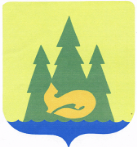 П О С Т А Н О В Л Е Н И Еот «10» апреля 2023 года                                                                № 550с. Якшур-БодьяОб утверждении Административного регламента исполнения муниципальной функции «Осуществление муниципального контроля за сохранностью автомобильных дорог местного значения муниципального образования «Муниципальный округ Якшур-Бодьинский район Удмуртской Республики»В целях организации и осуществления муниципального контроля за сохранностью автомобильных дорог местного значения муниципального образования «Муниципальный округ Якшур-Бодьинский район Удмуртской Республики», в соответствии с Федеральным законом от 06.10.2003 года № 131-ФЗ «Об общих принципах организации местного самоуправления в Российской Федерации», Федеральным законом от 26.12.2008 года № 294-ФЗ «О защите прав юридических лиц и индивидуальных предпринимателей при осуществлении государственного контроля (надзора) и муниципального контроля», Федеральным законом от 08.11.2007 года № 257-ФЗ «Об автомобильных дорогах и о дорожной деятельности в Российской Федерации и о внесении изменений в отдельные законодательные акты Российской Федерации», Федеральным законом от 10.12.1995 года № 196-ФЗ «О безопасности дорожного движения», руководствуясь статьями 30, 32, частью 4 статьи 38 Устава муниципального образования «Муниципальный округ Якшур-Бодьинский район Удмуртской Республики», Администрация  муниципального образования «Муниципальный округ Якшур-Бодьинский район Удмуртской Республики» ПОСТАНОВЛЯЕТ: 	1. Утвердить прилагаемый Административный регламент исполнения муниципальной функции «Осуществление муниципального контроля за сохранностью автомобильных дорог местного значения муниципального образования «Муниципальный округ Якшур-Бодьинский район Удмуртской Республики».2. Признать утратившими силу постановления Администрации муниципального образования «Якшур-Бодьинский район»:1) от 04.10.2018 года № 1630 «Об утверждении Административного регламента исполнения муниципальной функции «Осуществление муниципального контроля за сохранностью автомобильных дорог местного значения муниципального образования «Якшур-Бодьинский район»»;2) от 22.04.2020 года № 514 «О внесении изменений в Административный регламент исполнения муниципальной функции «Осуществление муниципального контроля за сохранностью автомобильных дорог местного значения муниципального образования «Якшур-Бодьинский район»».3. Опубликовать настоящее постановление в Вестнике правовых актов муниципального образования «Муниципальный округ Якшур-Бодьинский район Удмуртской Республики» и разместить на официальном сайте муниципального образования «Муниципальный округ Якшур-Бодьинский район Удмуртской Республики» в информационно-телекоммуникационной сети «Интернет».4. Настоящее постановление вступает в силу с момента его официального опубликования.Скобкарёв Алексей Дмитриевич8 (34162) 4-15-02ПриложениеУТВЕРЖДЕНО постановлением Администрации муниципального образования «Муниципальный округЯкшур-Бодьинский районУдмуртской Республики»от «10» апреля 2023 года № 550Административный регламент исполнения муниципальной функции «Осуществление муниципального контроля за сохранностью автомобильных дорог местного значения муниципального образования «Муниципальный округ Якшур-Бодьинский район Удмуртской Республики»Раздел 1. ОБЩИЕ ПОЛОЖЕНИЯ1.1. Предмет регулирования Административного регламента.Настоящий Административный регламент исполнения муниципальной функции «Осуществление муниципального контроля за сохранностью автомобильных дорог местного значения муниципального образования «Муниципальный округ Якшур-Бодьинский район Удмуртской Республики» (далее - Административный регламент) представляет собой муниципальный правовой акт, устанавливающий порядок исполнения муниципальной функции «Осуществление муниципального контроля за сохранностью автомобильных дорог местного значения муниципального образования «Муниципальный округ Якшур-Бодьинский район Удмуртской Республики», сроки и последовательность административных процедур (действий) должностных лиц органа, уполномоченного на осуществление муниципального контроля за сохранностью дорог при проведении проверок соблюдения требований, установленных федеральными законами, нормативными правовыми актами Удмуртской Республики, нормативными правовыми актами органов местного самоуправления муниципального образования «Муниципальный округ Якшур-Бодьинский район Удмуртской Республики» (далее – муниципальное образование) в сфере обеспечения сохранности автомобильных дорог местного значения, защиты прав юридических лиц и индивидуальных предпринимателей при проведении муниципального контроля за сохранностью автомобильных дорог местного значения муниципального образования, а также порядок взаимодействия между структурными подразделениями органа, уполномоченного на осуществление муниципального контроля, его должностными лицами, государственными органами, юридическими лицами и индивидуальными предпринимателями при исполнении муниципальной функции по осуществлению муниципального контроля за сохранностью автомобильных дорог местного значения муниципального образования.Муниципальный контроль за сохранностью автомобильных дорог осуществляется в отношении автомобильных дорог местного значения муниципального образования, расположенных в границах муниципального образования, за исключением автомобильных дорог местного значения, принадлежащих физическим и юридическим лицам на праве собственности, вещном, обязательственном праве или иных законных основаниях.1.2. Наименование муниципальной функции по осуществлению муниципального контроля.Муниципальная функция «Осуществление муниципального контроля за сохранностью автомобильных дорог местного значения муниципального образования «Муниципальный округ Якшур-Бодьинский район Удмуртской Республики» (далее - муниципальная функция).1.3. Наименование органа, уполномоченного на осуществление муниципального контроля.Муниципальный контроль за сохранностью автомобильных дорог местного значения муниципального образования (далее - муниципальный дорожный контроль) осуществляется органом, уполномоченным на осуществление муниципального контроля, - Администрацией муниципального образования «Муниципальный округ Якшур-Бодьинский район Удмуртской Республики» (далее – Администрация муниципального образования) в лице структурного подразделения - отдела по строительству и жилищно-коммунальному хозяйству (далее - орган муниципального дорожного контроля) в отношении юридических лиц (его филиалов и представительств) независимо от их организационно-правовой формы и индивидуальных предпринимателей, их уполномоченных представителей, деятельность которых связана с необходимостью соблюдения требований, установленных федеральными законами, нормативными правовыми актами Удмуртской Республики, нормативными правовыми актами органов местного самоуправления муниципального образования в сфере обеспечения сохранности автомобильных дорог местного значения (далее - субъекты муниципального дорожного контроля).Орган муниципального дорожного контроля при исполнении настоящей муниципальной функции взаимодействует с органами прокуратуры, органами внутренних дел и другими организациями в пределах своей компетенции.1.4. Перечень нормативных правовых актов, регулирующих исполнение муниципальной функции по осуществлению муниципального контроля.Исполнение муниципальной функции осуществляется в соответствии с:1.4.1. Федеральным законом от 06.10.2003 года № 131-ФЗ «Об общих принципах организации местного самоуправления в Российской Федерации».1.4.2. Федеральным законом от 26.12.2008 года № 294-ФЗ «О защите прав юридических лиц и индивидуальных предпринимателей при осуществлении государственного контроля (надзора) и муниципального контроля»..1.4.3. Федеральным законом от 08.11.2007 года № 257-ФЗ «Об автомобильных дорогах и о дорожной деятельности в Российской Федерации и о внесении изменений в отдельные законодательные акты Российской Федерации».1.4.4. Федеральным законом от 10.12.1995 года № 196-ФЗ «О безопасности дорожного движения».1.4.5. Федеральным законом от 02.05.2006 года № 59-ФЗ «О порядке рассмотрения обращений граждан в Российской Федерации».	1.4.6. Постановлением Правительства РФ от 30.06.2010 года № 489 «Об утверждении Правил подготовки органами государственного контроля (надзора) и органами муниципального контроля ежегодных планов проведения плановых проверок юридических лиц и индивидуальных предпринимателей».1.4.7. Постановлением Правительства РФ от 31.01.2020 года № 67 «Об утверждении Правил возмещения вреда, причиняемого тяжеловесными транспортными средствами, об изменении и признании утратившими силу некоторых актов Правительства Российской Федерации».	1.4.8 Постановление Правительства РФ от 21.12.2020 года № 2200 «Об утверждении Правил перевозок грузов автомобильным транспортом и о внесении изменений в пункт 2.1.1 Правил дорожного движения Российской Федерации».1.4.9. Приказом Минэкономразвития РФ от 30.04.2009 года № 141 «О реализации положений Федерального закона «О защите прав юридических лиц и индивидуальных предпринимателей при осуществлении государственного контроля (надзора) и муниципального контроля».1.4.10. Приказ Минтранса России от 18.10.2022 года № 418 «Об утверждении Порядка выдачи специального разрешения на движение по автомобильным дорогам тяжеловесного и (или) крупногабаритного транспортного средства».1.4.11. Постановлением Правительства РФ от 10.02.2017 года № 166 «Об утверждении Правил составления и направления предостережения о недопустимости нарушения обязательных требований, подачи юридическим лицом, индивидуальным предпринимателем возражений на такое предостережение и их рассмотрения, уведомления об исполнении такого предостережения».1.4.12. Настоящим Административным регламентом.1.5. Предмет муниципального контроля.1.5.1. Предметом муниципального дорожного контроля является проверка соблюдения субъектами муниципального дорожного контроля в процессе осуществления деятельности совокупности предъявляемых обязательных требований и требований, установленных муниципальными правовыми актами, а также соответствие сведений, содержащихся в уведомлении о начале осуществления отдельных видов предпринимательской деятельности, обязательным требованиям в сфере обеспечения сохранности автомобильных дорог местного значения муниципального образования.	1.5.2. Муниципальный дорожный контроль осуществляется посредством организации и проведения проверок субъектов муниципального дорожного контроля (проверка соблюдения совокупности предъявляемых обязательных требований и требований, установленных муниципальными правовыми актами, а также соответствие сведений, содержащихся в уведомлении о начале осуществления отдельных видов предпринимательской деятельности, обязательным требованиям в сфере обеспечения сохранности автомобильных дорог местного значения муниципального образования), принятия ими предусмотренных законодательством Российской Федерации мер по пресечению и (или) устранению последствий выявленных нарушений, а также осуществление органом муниципального дорожного контроля анализа и прогнозирования состояния исполнения обязательных требований при осуществлении своей деятельности субъектами муниципального дорожного контроля.1.6. Права и обязанности должностных лиц органа муниципального дорожного контроля:1.6.1. Перечень должностных лиц органа муниципального дорожного контроля, обладающих полномочиями по исполнению муниципальной функции, устанавливается распоряжением Администрации муниципального образования.1.6.2. При осуществлении муниципального дорожного контроля (при проведении проверок) должностные лица органа муниципального дорожного контроля имеют право:1.6.2.1. Запрашивать и безвозмездно получать от органов исполнительной власти, субъектов муниципального дорожного контроля необходимые для осуществления муниципального дорожного контроля сведения, материалы и документы, относящиеся к предмету проверки.1.6.2.2. Получать объяснения по фактам нарушения законодательства в области обеспечения сохранности автомобильных дорог.1.6.2.3. По результатам проведенных проверок составлять акты проверок, выдавать (обязательные для исполнения) предписания по вопросам соблюдения требований, установленных действующим законодательством Российской Федерации, муниципальными правовыми актами в сфере использования автомобильных дорог местного значения, об устранении выявленных в ходе проверок нарушений указанных требований.1.6.2.4. Направлять в компетентные органы материалы по фактам выявленных нарушений действующего законодательства в области обеспечения сохранности автомобильных дорог для решения вопроса о привлечении виновных лиц к ответственности в соответствии с законодательством.1.6.2.5. Предъявлять иски в суды в пределах своей компетенции.1.6.2.6. Привлекать экспертов, научно-исследовательские, проектно-изыскательские организации для проведения анализов, проб, осмотров и подготовки заключений, связанных с предметом проводимой проверки.1.6.2.7. Выдавать предостережения о недопустимости нарушения обязательных требований в соответствии с частями 5 - 7 статьи 8.2 Федерального закона от 26.12.2008 года № 294-ФЗ «О защите прав юридических лиц и индивидуальных предпринимателей при осуществлении государственного контроля (надзора) и муниципального контроля» (далее – Федеральный закон № 294-ФЗ), если иной порядок не установлен федеральным законом.1.6.3. При осуществлении муниципального дорожного контроля (при проведении проверок) должностные лица органа муниципального дорожного контроля обязаны:1.6.3.1. Проводить проверку на основании распоряжения Администрации муниципального образования о ее проведении.1.6.3.2. Представлять руководителям, другим должностным лицам субъектов муниципального дорожного контроля, присутствующим при проведении проверок, информацию и документы, относящиеся к предмету проверки.1.6.3.3. Знакомить должностных лиц субъектов муниципального дорожного контроля с результатами мероприятий по муниципальному дорожному контролю.1.6.3.4. Рассматривать поступившие заявления и сообщения о нарушениях законодательства в области обеспечения сохранности автомобильных дорог местного значения муниципального образования в установленные законодательством сроки и проводить по ним проверки.1.6.3.5. Соблюдать сроки и процедуры проведения проверки, установленные Федеральным законом № 294-ФЗ и настоящим Административным регламентом.1.6.3.6. Предупреждать, выявлять и пресекать, в пределах своих полномочий, нарушения требований, установленных федеральными законами, нормативными правовыми актами Удмуртской Республики, нормативными правовыми актами органов местного самоуправления муниципального образования в сфере обеспечения сохранности автомобильных дорог местного значения.1.6.3.7. В случае выявления нарушения требований законодательства в области обеспечения сохранности автомобильных дорог местного значения муниципального образования принимать меры, необходимые для привлечения субъектов муниципального дорожного контроля к ответственности в соответствии с законодательством.1.6.3.8. Осуществлять запись о проведенной проверке в журнале учета проверок в случае его наличия.1.6.3.9. Знакомить руководителя, иное должностное лицо или уполномоченного представителя субъекта муниципального дорожного контроля с документами и (или) информацией, полученными в рамках межведомственного информационного взаимодействия.1.7. Права и обязанности субъектов муниципального дорожного контроля.1.7.1. Субъекты муниципального дорожного контроля имеют право:1.7.1.1. Непосредственно присутствовать при проведении проверки, составлении протокола об административном правонарушении, давать объяснения по вопросам, относящимся к предмету проверки.1.7.1.2. Знакомиться с результатами проверки и указывать в акте проверки о своем ознакомлении с результатами проверки, согласии или несогласии с ними, а также с отдельными действиями должностных лиц органа муниципального дорожного контроля.1.7.1.3. Обжаловать действия (бездействие) должностных лиц органа муниципального дорожного контроля, повлекшие за собой нарушение прав субъекта муниципального дорожного контроля при проведении проверки, в административном и (или) судебном порядке в соответствии с законодательством Российской Федерации.1.7.1.4. Привлекать Уполномоченного при Президенте Российской Федерации по защите прав предпринимателей либо уполномоченного по защите прав предпринимателей в Удмуртской Республике к участию в проверке.1.7.1.5. Вести журнал проверок по типовой форме, утвержденной Министерством экономического развития Российской Федерации.1.7.2. Субъекты муниципального дорожного контроля обязаны:1.7.2.1. Обеспечить свое присутствие или присутствие своих уполномоченных представителей при проведении мероприятий по муниципальному дорожному контролю.1.7.2.2. Не препятствовать должностному лицу органа муниципального дорожного контроля в проведении мероприятий по муниципальному контролю.1.7.2.3. Обеспечить доступ проводящих выездную проверку должностных лиц органа муниципального дорожного контроля и участвующих в выездной проверке экспертов, представителей экспертных организаций на территорию в используемые субъектом муниципального дорожного контроля при осуществлении деятельности здания, строения, сооружения, помещения, к используемым ими оборудованию, подобным объектам.1.7.2.4. Представлять должностному лицу органа муниципального дорожного контроля информацию и документы, относящиеся к предмету проверки.1.7.2.5. Исполнять предписания об устранении выявленных в результате проверок нарушений законодательства в сфере обеспечения сохранности автомобильных дорог местного значения муниципального образования.1.8. Описание результата исполнения муниципальной функции по осуществлению муниципального контроля:1.8.1. Вручение (направление) акта проверки (по форме согласно приложению № 1 к настоящему Административному регламенту) субъекту муниципального дорожного контроля.1.8.2. Выдача предписания об устранении выявленных нарушений субъекту муниципального дорожного контроля (по форме согласно приложению № 2 к настоящему Административному регламенту).1.8.3. Направление в компетентные органы материалов по фактам выявленных нарушений требований, установленных федеральными законами, нормативными правовыми актами Удмуртской Республики, нормативными правовыми актами органов местного самоуправления муниципального образования в сфере обеспечения сохранности автомобильных дорог местного значения.Раздел 2. ТРЕБОВАНИЯ К ПОРЯДКУ ИСПОЛНЕНИЯ МУНИЦИПАЛЬНОЙ ФУНКЦИИ ПО ОСУЩЕСТВЛЕНИЮ МУНИЦИПАЛЬНОГО КОНТРОЛЯ2.1. Порядок информирования об исполнении муниципальной функции по осуществлению муниципального контроля.2.1.1. Порядок информирования о проведении муниципального дорожного контроля включает в себя размещение настоящего Административного регламента на стенде в помещении Администрации муниципального образования, на официальном сайте муниципального образования: https://yakshurbodinskij-r18.gosweb.gosuslugi.ru,  посредством единого портала государственных и муниципальных услуг: www.gosuslugi.ru,  портала государственных и муниципальных услуг Удмуртской Республики: www.mfc18.ru, с использованием средств почтовой, телефонной связи, электронной почты.Ежегодный план плановых проверок Администрации муниципального образования по муниципальному дорожному контролю размещается на официальном сайте муниципального образования: https://yakshurbodinskij-r18.gosweb.gosuslugi.ru.2.1.2. Информация о месте нахождения и графике работы органа муниципального дорожного контроля Администрации муниципального образования:  	адрес места нахождения: 427100, Удмуртская Республика, Якшур-Бодьинский район, с.Якшур-Бодья, ул. Пушиной, д.69;почтовый адрес: 427100, Удмуртская Республика, Якшур-Бодьинский район, с.Якшур-Бодья, ул. Пушиной, д.69;адрес электронной почты Администрации: mail@yak.udmr.ru.График работы Администрации муниципального образования:понедельник - пятница: с 08 час. 00 мин. по 17 час. 00 мин.;предпраздничные дни: с 08 час. 00 мин. по 16 час. 00 мин.;обеденный перерыв: с 12 час. 00 мин. по 13 час. 00 мин.;суббота, воскресенье: выходной.Время указано местное.Справочные телефоны Администрации муниципального образования: 8(34162)4-14-54.2.1.3. В случае поступления письменного обращения гражданина, юридического лица по вопросам разъяснения порядка исполнения муниципального дорожного контроля Администрация муниципального образования обязана ответить на него в течение пятнадцати календарных дней со дня регистрации обращения.Основными требованиями к информированию граждан являются:- достоверность предоставляемой информации;- четкость в изложении информации;- полнота информирования;- удобство и доступность получения информации;- оперативность предоставления информации.2.2. Срок исполнения муниципальной функции по осуществлению муниципального контроля.Общий срок проведения проверки (документарной, выездной) не может превышать двадцать рабочих дней.В отношении одного субъекта малого предпринимательства общий срок проведения плановых выездных проверок не может превышать пятьдесят часов для малого предприятия и пятнадцать часов для микропредприятия в год.В исключительных случаях, связанных с необходимостью проведения сложных и (или) длительных исследований, испытаний, специальных экспертиз и расследований на основании мотивированных предложений должностных лиц органа муниципального дорожного контроля, проводящих выездную плановую проверку, срок проведения выездной плановой проверки может быть продлен распоряжением Администрации муниципального образования, но не более чем на двадцать рабочих дней, в отношении малых предприятий - не более чем на пятьдесят часов, микропредприятий - не более чем на пятнадцать часов.Раздел 3. СОСТАВ, ПОСЛЕДОВАТЕЛЬНОСТЬ И СРОКИ ВЫПОЛНЕНИЯ АДМИНИСТРАТИВНЫХ ПРОЦЕДУР (ДЕЙСТВИЙ), ТРЕБОВАНИЯ К ПОРЯДКУ ИХ ВЫПОЛНЕНИЯ, ОСОБЕННОСТИ ВЫПОЛНЕНИЯ АДМИНИСТРАТИВНЫХ ПРОЦЕДУР (ДЕЙСТВИЙ) В ЭЛЕКТРОННОЙ ФОРМЕВ целях осуществления муниципального дорожного контроля в порядке, предусмотренном настоящим Административным регламентом, исполняются следующие административные процедуры:1) плановые (рейдовые) осмотры проводятся субъектами муниципального дорожного контроля в пределах своей компетенции. Порядок проведения плановых (рейдовых) осмотров устанавливается правовым актом Администрации муниципального образования; 2) организация проведения проверок;3) проведение проверки;4) оформление результатов проверки;5) контроль за исполнением предписаний.Исполнение муниципальной функции осуществляется путем проведения плановых и внеплановых проверок соблюдения законодательства в сфере обеспечения сохранности автомобильных дорог.Контрольные проверки проводятся в документарной и выездной форме.Блок-схема последовательности действий исполнения муниципальной функции приведена в приложении № 3 к настоящему Административному регламенту.3.1. Организация проведения проверок (плановые и внеплановые).3.1.1. Предметом плановой проверки является соблюдение субъектом муниципального дорожного контроля в процессе осуществления деятельности совокупности предъявляемых обязательных требований и требований, установленных муниципальными правовыми актами, а также соответствие сведений, содержащихся в уведомлении о начале осуществления отдельных видов предпринимательской деятельности, обязательным требованиям в сфере обеспечения сохранности автомобильных дорог местного значения муниципального образования.Юридическим фактом, являющимся основанием для осуществления плановых проверок, является ежегодный план проведения плановых проверок, утвержденный Главой муниципального образования (по форме согласно приложению № 4 к настоящему Административному регламенту), размещенный на официальном сайте муниципального образования.3.1.1.1. В ежегодных планах проведения плановых проверок указываются следующие сведения:1) наименования юридических лиц (их филиалов, представительств, обособленных структурных подразделений), фамилии, имена, отчества (при наличии) индивидуальных предпринимателей, деятельность которых подлежит плановым проверкам, места нахождения юридических лиц (их филиалов, представительств, обособленных структурных подразделений) или места фактического осуществления деятельности индивидуальными предпринимателями;2) цель и основание проведения каждой плановой проверки;3) дата начала и сроки проведения каждой плановой проверки;4) наименование органа муниципального контроля, осуществляющего конкретную плановую проверку. При проведении плановой проверки органами муниципального контроля совместно указываются наименования всех участвующих в такой проверке органов.3.1.1.2. Основанием для принятия решения о проведении плановой проверки является наступление срока проведения проверки согласно ежегодному плану проверок.Основанием для включения плановой проверки в ежегодный план проведения плановых проверок является истечение трех лет со дня:- государственной регистрации юридического лица, индивидуального предпринимателя;- окончания проведения последней плановой проверки юридического лица, индивидуального предпринимателя;- начала осуществления юридическим лицом, индивидуальным предпринимателем предпринимательской деятельности в соответствии с представленным в уполномоченный Правительством Российской Федерации в соответствующей сфере федеральный орган исполнительной власти уведомлением о начале осуществления отдельных видов предпринимательской деятельности в случае выполнения работ или предоставления услуг, требующих представления указанного уведомления.Плановые проверки проводятся не чаще чем один раз в три года.3.1.1.3. В отношении юридических лиц, индивидуальных предпринимателей, осуществляющих виды деятельности в сфере здравоохранения, сфере образования, в социальной сфере, в сфере теплоснабжения, в сфере электроэнергетики, в сфере энергосбережения и повышения энергетической эффективности, плановые проверки могут проводиться два и более раза в три года. Перечень таких видов деятельности и периодичность их плановых проверок устанавливаются Правительством Российской Федерации.3.1.1.4. Содержанием административного действия является подготовка распоряжения Администрации муниципального образования о проведении плановой проверки по форме согласно приложению № 5 к настоящему Административному регламенту.О проведении плановой проверки субъект муниципального дорожного контроля уведомляется органом муниципального дорожного контроля не позднее чем за три рабочих дня до начала ее проведения посредством направления копии приказа о проведении плановой проверки заказным почтовым отправлением с уведомлением о вручении или иным доступным способом.3.1.1.5. Результатом административной процедуры является:1) ежегодный план проведения плановых проверок, размещенный на официальном сайте муниципального образования;2) подписанное Главой муниципального образования либо по его поручению иным лицом распоряжение Администрации муниципального образования о проведении плановой проверки.3.1.1.6. В распоряжении Администрации муниципального образования о проведении плановой проверки указываются:1) наименование органа муниципального контроля;2) фамилии, имена, отчества (при наличии), должности должностных лиц органа муниципального дорожного контроля, уполномоченных на проведение проверки, а также привлекаемых к проведению проверки экспертов, представителей экспертных организаций;3) наименование юридического лица или фамилия, имя, отчество (при наличии) индивидуального предпринимателя, проверка которых проводится, места нахождения юридических лиц (их филиалов, представительств, обособленных структурных подразделений) или места фактического осуществления деятельности индивидуальными предпринимателями;4) цели, задачи, предмет проверки и срок ее проведения;5) правовые основания проведения проверки, в том числе подлежащие проверке обязательные требования и требования, установленные муниципальными правовыми актами;6) Административный регламент по осуществлению муниципального контроля;7) сроки проведения и перечень мероприятий по контролю, необходимых для достижения целей и задач проведения проверки;8) перечень документов, представление которых юридическим лицом, индивидуальным предпринимателем необходимо для достижения целей и задач проведения проверки;9) дата начала и окончания проведения проверки.3.1.1.7. Способ фиксации результата выполнения административной процедуры: запись в журнале учета проверок.Субъекты муниципального дорожного контроля вправе вести журнал учета проверок по типовой форме, установленной федеральным органом исполнительной власти, уполномоченным Правительством Российской Федерации.В журнале учета проверок должностными лицами органа муниципального контроля осуществляется запись о проведенной проверке, содержащая сведения о наименовании органа муниципального контроля, датах начала и окончания проведения проверки, времени ее проведения, правовых основаниях, целях, задачах и предмете проверки, выявленных нарушениях и выданных предписаниях, а также указываются фамилии, имена, отчества (при наличии) и должности должностных лиц, проводящих проверку, их подписи.Журнал учета проверок должен быть прошит, пронумерован и удостоверен печатью юридического лица, индивидуального предпринимателя (при наличии печати).При отсутствии журнала учета проверок в акте проверки делается соответствующая запись.3.1.2. Предметом внеплановой проверки является соблюдение субъектом муниципального дорожного контроля требований, установленных федеральными законами, нормативными правовыми актами Удмуртской Республики, нормативными правовыми актами органов местного самоуправления муниципального образования в сфере обеспечения сохранности автомобильных дорог местного значения муниципального образования, выполнение предписаний должностных лиц органа муниципального дорожного контроля, проведение мероприятий по предотвращению причинения вреда жизни, здоровью граждан, вреда животным, растениям, окружающей среде, по предупреждению возникновения чрезвычайных ситуаций природного и техногенного характера, по ликвидации последствий причинения такого вреда.В случае если основанием для проведения внеплановой проверки является истечение срока исполнения субъектом муниципального дорожного контроля предписания об устранении выявленного нарушения обязательных требований и (или) требований, установленных муниципальными правовыми актами, предметом такой проверки может являться только исполнение выданного органом муниципального контроля предписания.3.1.2.1. Юридическими фактами, являющимися основаниями для проведения внеплановых проверок, являются:1) истечение срока исполнения субъектами муниципального дорожного контроля ранее выданного предписания об устранении выявленных нарушений обязательных требований, установленных федеральными законами, нормативными правовыми актами Удмуртской Республики, нормативными правовыми актами органов местного самоуправления муниципального образования в сфере обеспечения сохранности автомобильных дорог местного значения муниципального образования;2) мотивированное представление должностного лица органа муниципального дорожного контроля по результатам анализа результатов мероприятий по контролю без взаимодействия с субъектами муниципального дорожного контроля, рассмотрения или предварительной проверки поступивших в органы муниципального дорожного контроля обращений и заявлений граждан, в том числе субъектов муниципального дорожного контроля, информации от органов государственной власти, органов местного самоуправления, из средств массовой информации о следующих фактах:а) возникновение угрозы причинения вреда жизни, здоровью граждан, вреда животным, растениям, окружающей среде, объектам культурного наследия (памятникам истории и культуры) народов Российской Федерации, музейным предметам и музейным коллекциям, включенным в состав Музейного фонда Российской Федерации, особо ценным, в том числе уникальным, документам Архивного фонда Российской Федерации, документам, имеющим особое историческое, научное, культурное значение, входящим в состав национального библиотечного фонда, безопасности государства, а также угрозы чрезвычайных ситуаций природного и техногенного характера;б) причинение вреда жизни, здоровью граждан, вреда животным, растениям, окружающей среде, объектам культурного наследия (памятникам истории и культуры) народов Российской Федерации, музейным предметам и музейным коллекциям, включенным в состав Музейного фонда Российской Федерации, особо ценным, в том числе уникальным, документам Архивного фонда Российской Федерации, документам, имеющим особое историческое, научное, культурное значение, входящим в состав национального библиотечного фонда, безопасности государства, а также возникновение чрезвычайных ситуаций природного и техногенного характера;в) нарушение прав потребителей (в случае обращения в орган, осуществляющий федеральный государственный надзор в области защиты прав потребителей, граждан, права которых нарушены, при условии, что заявитель обращался за защитой (восстановлением) своих нарушенных прав к юридическому лицу, индивидуальному предпринимателю и такое обращение не было рассмотрено либо требования заявителя не были удовлетворены);3) приказ (распоряжение) руководителя органа государственного контроля (надзора), изданный в соответствии с поручениями Президента Российской Федерации, Правительства Российской Федерации и на основании требования прокурора о проведении внеплановой проверки в рамках надзора за исполнением законов по поступившим в органы прокуратуры материалам и обращениям.Обращения и заявления, не позволяющие установить лицо, обратившееся в орган муниципального дорожного контроля, а также обращения и заявления, не содержащие сведений о фактах, указанных в настоящем пункте, не могут служить основанием для проведения внеплановой проверки.Обращения и заявления, направленные заявителем в форме электронных документов, могут служить основанием для проведения внеплановой проверки только при условии, что они были направлены заявителем с использованием средств информационно-коммуникационных технологий, предусматривающих обязательную авторизацию заявителя в единой системе идентификации и аутентификации.3.1.2.2. Содержанием административного действия является подготовка должностным лицом органа муниципального дорожного контроля распоряжения Администрации муниципального образования о проведении внеплановой выездной проверки по форме согласно приложению № 5 к настоящему Административному регламенту.Внеплановая выездная проверка субъектов муниципального дорожного контроля по основаниям, указанным в подпункте 3.1.2.1 (абзац 2) подраздела 3.1 раздела 3 настоящего Административного регламента проводится после согласования с органом прокуратуры по месту осуществления деятельности таких субъектов муниципального дорожного контроля в порядке, определенном органом прокуратуры, в соответствии с требованиями законодательства Российской Федерации.Типовая форма заявления о согласовании с органом прокуратуры проведения внеплановой выездной проверки субъекта муниципального дорожного контроля установлена приказом Министерства экономического развития Российской Федерации от 30.04.2009 года № 141 «О реализации положений Федерального закона "О защите прав юридических лиц и индивидуальных предпринимателей при осуществлении государственного контроля (надзора) и муниципального контроля».В день подписания распоряжения Администрации муниципального образования о проведении внеплановой выездной проверки субъекта муниципального дорожного контроля должностное лицо органа муниципального дорожного контроля направляет заявление о согласовании проведения внеплановой выездной проверки нарочно, заказным почтовым отправлением с уведомлением о вручении или в форме электронного документа, подписанного электронной цифровой подписью, в орган прокуратуры по месту осуществления деятельности субъекта муниципального дорожного контроля, заявление о согласовании проведения внеплановой выездной проверки. К этому заявлению прилагаются копия распоряжения Администрации муниципального образования о проведении внеплановой выездной проверки и документы, которые содержат сведения, послужившие основанием ее проведения.По результатам рассмотрения заявления о согласовании проведения внеплановой выездной проверки субъекта муниципального дорожного контроля и прилагаемых к нему документов прокурором или его заместителем принимается решение в соответствии с требованиями законодательства Российской Федерации.3.1.2.3. Если основанием для проведения внеплановой выездной проверки является причинение вреда жизни, здоровью граждан, вреда животным, растениям, окружающей среде, объектам культурного наследия (памятникам истории и культуры) народов Российской Федерации, безопасности государства, а также возникновение чрезвычайных ситуаций природного и техногенного характера, обнаружение нарушений обязательных требований, установленных федеральными законами, нормативными правовыми актами Удмуртской Республики, нормативными правовыми актами органов местного самоуправления муниципального образования в сфере обеспечения сохранности автомобильных дорог местного значения муниципального образования, в момент совершения таких нарушений в связи с необходимостью принятия неотложных мер органы муниципального дорожного контроля вправе приступить к проведению внеплановой выездной проверки незамедлительно с извещением органов прокуратуры о проведении мероприятий по контролю посредством направления документов, предусмотренных пунктом 3.1.2.2 настоящего Административного регламента, в органы прокуратуры в течение двадцати четырех часов. В этом случае прокурор или его заместитель принимает решение в соответствии с требованиями законодательства Российской Федерации.3.1.2.4. О проведении внеплановой выездной проверки, за исключением внеплановой выездной проверки, основания проведения которой указаны в подпункте 3.1.2.1. (абзац 2) подраздела 3.1. раздела 3 настоящего Административного регламента, субъекты муниципального дорожного контроля уведомляются органом муниципального дорожного контроля не менее чем за двадцать четыре часа до начала ее проведения любым доступным способом.3.1.2.5. В случае если в результате деятельности субъекта муниципального дорожного контроля причинен или причиняется вред жизни, здоровью граждан, вред животным, растениям, окружающей среде, объектам культурного наследия (памятникам истории и культуры) народов Российской Федерации, безопасности государства, а также возникли или могут возникнуть чрезвычайные ситуации природного и техногенного характера, предварительное уведомление субъектов муниципального дорожного контроля о начале проведения внеплановой выездной проверки не требуется.3.1.2.6. Ответственным за выполнение административного действия является должностное лицо органа муниципального дорожного контроля, уполномоченное распоряжением Администрации муниципального образования о проведении внеплановой проверки.3.1.2.7. В случае если основанием проведения внеплановой проверки послужили основания, указанные в подпункте 3.1.2.1, за исключением абзаца 2 подраздела 3.1 раздела 3 настоящего Административного (то есть не требуется согласование проверки с органом прокуратуры), то результатом административной процедуры является распоряжение Администрации муниципального образования о проведении внеплановой проверки, а также уведомление субъекта муниципального дорожного контроля о проверке.В случае, когда согласование проведения внеплановой проверки с органом прокуратуры обязательно, результатом административной процедуры является распоряжение Администрации муниципального образования о проведении внеплановой проверки и согласование проведения внеплановой проверки с органом прокуратуры.3.1.2.8. Способ фиксации результата выполнения административной процедуры: запись в журнале учета проверок.Субъекты муниципального дорожного контроля вправе вести журнал учета проверок.Журнал учета проверок должен быть прошит, пронумерован и удостоверен печатью субъекта муниципального дорожного контроля.При отсутствии журнала учета проверок в акте проверки делается соответствующая запись.3.2. Проведение проверки.3.2.1. Юридическим фактом, являющимся основанием для проведения плановой проверки, является распоряжение Администрации муниципального образования о проведении проверки.Юридическим фактом, являющимся основанием для проведения внеплановой проверки по основаниям, предусмотренным в подпункте 3.1.2.1. (абзац 2) подраздела 3.1. раздела 3 настоящего Административного регламента, является распоряжение Администрации муниципального образования о проведении проверки и согласование проведения внеплановой проверки с органом прокуратуры.Плановые и внеплановые проверки проводятся в форме выездных и документарных проверок.3.2.2. Документарная проверка (плановая, внеплановая) проводится по месту нахождения Администрации муниципального образования.В процессе проведения документарной проверки рассматриваются документы субъекта муниципального дорожного контроля, находящиеся в распоряжении Администрации муниципального образования и относящиеся к деятельности субъекта муниципального дорожного контроля в сфере использования автомобильных дорог местного значения (правоустанавливающие документы на земельные участки и объекты, разрешительные документы по проектированию и строительству, заключения и согласования заинтересованных организаций, документы о приемке объекта в эксплуатацию, материалы предыдущих проверок и иные документы).Если сведения, содержащиеся в документах, не позволяют оценить соблюдение субъектом муниципального дорожного контроля требований, установленных федеральными законами, нормативными правовыми актами Удмуртской Республики, нормативными правовыми актами органов местного самоуправления муниципального образования в сфере обеспечения сохранности автомобильных дорог местного значения муниципального образования должностное лицо органа муниципального дорожного контроля направляет в адрес субъекта муниципального дорожного контроля мотивированный запрос с требованием представить необходимые для рассмотрения в ходе проведения документарной проверки документы. К запросу прилагается заверенная печатью копия распоряжения Администрации муниципального образования о проведении проверки.Указанные в запросе документы представляются в виде копий, заверенных печатью (при ее наличии) и соответственно подписью субъекта муниципального дорожного контроля. Кроме того, субъект муниципального дорожного контроля вправе представить указанные в запросе документы в форме электронных документов в порядке, определяемом Правительством Российской Федерации.В течение десяти рабочих дней со дня получения мотивированного запроса субъекты муниципального дорожного контроля обязаны направить в Администрацию муниципального образования указанные в запросе документы.В случае если в ходе документарной проверки выявлены ошибки и (или) противоречия в представленных субъектами муниципального дорожного контроля документах либо несоответствие сведений, содержащихся в этих документах, сведениям, содержащимся в Администрации муниципального образования, а также сведениям и (или) полученным в ходе осуществления муниципального дорожного контроля, информация об этом направляется субъектам муниципального дорожного контроля с требованием представить в течение десяти рабочих дней необходимые пояснения в письменной форме.Субъекты муниципального дорожного контроля, представляющие в Администрацию муниципального образования пояснения относительно выявленных ошибок и (или) противоречий в представленных документах либо относительно несоответствия сведений, вправе представить дополнительно в Администрацию муниципального образования документы, подтверждающие достоверность ранее представленных документов.Должностное лицо органа муниципального дорожного контроля, которое проводит документарную проверку, обязано рассмотреть представленные субъектами муниципального дорожного контроля пояснения и документы, подтверждающие достоверность ранее представленных документов. В случае если после рассмотрения представленных пояснений и документов либо при отсутствии пояснений Администрация муниципального образования установит нарушения требований, установленных федеральными законами, нормативными правовыми актами Удмуртской Республики, нормативными правовыми актами органов местного самоуправления муниципального образования в сфере обеспечения сохранности автомобильных дорог местного значения муниципального образования, должностное лицо органа муниципального дорожного контроля проводит выездную проверку.3.2.3. Выездная проверка (плановая, внеплановая) проводится по месту нахождения, месту осуществления деятельности и (или) по месту фактического осуществления деятельности субъектов муниципального дорожного контроля.Выездная проверка проводится в случае, если при документарной проверке не представляется возможным удостовериться в полноте и достоверности сведений, содержащихся в уведомлении о начале осуществления отдельных видов предпринимательской деятельности и иных имеющихся в распоряжении Администрации муниципального образования документах субъектов муниципального дорожного контроля, а также в случае, если не представляется возможным оценить соответствие деятельности субъектов муниципального дорожного контроля обязательным требованиям, установленным федеральными законами, нормативными правовыми актами Удмуртской Республики, нормативными правовыми актами органов местного самоуправления муниципального образования в сфере обеспечения сохранности автомобильных дорог местного значения муниципального образования, без проведения выездного мероприятия по контролю.Выездная проверка начинается с предъявления служебного удостоверения должностного лица органа муниципального дорожного контроля, обязательного ознакомления субъектов муниципального дорожного контроля с распоряжением Администрации муниципального образования о назначении выездной проверки и с полномочиями проводящих выездную проверку лиц, а также с целями и основаниями проведения выездной проверки, видами и объемом мероприятий по контролю, составом экспертов, представителями экспертных организаций, привлекаемых к выездной проверке, со сроками и с условиями ее проведения.Субъекты муниципального дорожного контроля обязаны предоставить должностным лицам органа муниципального дорожного контроля, проводящим выездную проверку, возможность ознакомиться с документами, связанными с целями, задачами и предметом выездной проверки, в случае, если выездной проверке не предшествовало проведение документарной проверки, а также обеспечить доступ проводящих выездную проверку должностного лица органа муниципального дорожного контроля и участвующих в выездной проверке экспертов, представителей экспертных организаций на территорию, в используемые субъектами муниципального дорожного контроля при осуществлении деятельности здания, строения, сооружения, помещения, к используемым субъектами муниципального дорожного контроля оборудованию, подобным объектам, транспортным средствам и перевозимым ими грузам.Заверенная печатью копия распоряжения Администрации муниципального образования вручается должностным лицом органа муниципального дорожного контроля, проводящим проверку под роспись, субъектам муниципального дорожного контроля одновременно с предъявлением служебного удостоверения.По просьбе субъекта муниципального дорожного контроля должностное лицо органа муниципального дорожного контроля обязано ознакомить субъектов муниципального дорожного контроля с Административным регламентом проведения мероприятий по муниципальному дорожному контролю и порядком его проведения.Проверка проводится в сроки, указанные в распоряжении Администрации муниципального образования о проведении проверки в соответствии с подразделом 2.2. раздела 2 настоящего Административного регламента.Проведение проверки осуществляется должностным лицом органа муниципального дорожного контроля, указанным в распоряжении Администрации муниципального образования о проведении проверки.Результатом административной процедуры является завершение проведения проверочных мероприятий, указанных в пункте 3.2 раздела 3 настоящего Административного регламента.3.3. Оформление результатов проверки.3.3.1. Основанием для начала оформления результатов проверки (актов проверки, предписаний) является завершение проведения проверочных мероприятий, указанных в пункте 3.2. раздела 3 настоящего Административного регламента.3.3.2. По результатам проверки должностным лицом органа муниципального дорожного контроля, проводившим такую проверку, составляется акт проверки соблюдения требований, установленных федеральными законами, нормативными правовыми актами Удмуртской Республики, нормативными правовыми актами органов местного самоуправления муниципального образования в сфере обеспечения сохранности автомобильных дорог местного значения муниципального образования (далее - акт проверки) по форме, согласно приложению № 1 к настоящему Административному регламенту).Акт проверки оформляется непосредственно после ее завершения в двух экземплярах, один из которых с копиями приложений вручается субъекту муниципального дорожного контроля под расписку об ознакомлении либо об отказе в ознакомлении с актом проверки. В случае отказа субъекта муниципального дорожного контроля от ознакомления с актом проверки акт проверки направляется заказным почтовым отправлением с уведомлением о вручении, которое приобщается к экземпляру акта проверки, хранящемуся в деле.В случае если для составления акта проверки необходимо получить заключения по результатам проведенных исследований, испытаний, специальных расследований, экспертиз, акт проверки составляется в срок, не превышающий трех рабочих дней после завершения мероприятий по контролю, и вручается руководителю, иному должностному лицу или уполномоченному представителю юридического лица, индивидуальному предпринимателю, его уполномоченному представителю под расписку либо направляется заказным почтовым отправлением с уведомлением о вручении, которое приобщается к экземпляру акта проверки, хранящемуся в деле органа муниципального дорожного контроля.В случае если для проведения внеплановой выездной проверки требуется согласование ее проведения с органом прокуратуры, копия акта проверки направляется в орган прокуратуры, которым принято решение о согласовании проведения проверки, в течение пяти рабочих дней со дня составления акта проверки.Должностное лицо органа муниципального дорожного контроля в случае выявления в ходе проверки нарушений обязательных требований, установленных федеральными законами, нормативными правовыми актами Удмуртской Республики, нормативными правовыми актами органов местного самоуправления муниципального образования в сфере обеспечения сохранности автомобильных дорог местного значения муниципального образования, на основании акта проверки выдает субъектам муниципального дорожного контроля предписание по устранению выявленных нарушений (приложение № 2 к настоящему Административному регламенту).Обязанность по оформлению результатов проверки возлагается на должностное лицо органа муниципального дорожного контроля, проводившего проверку.3.3.3. Завершением оформления результатов проверки является акт проверки либо акт проверки и составленное на его основе предписание по устранению выявленных нарушений (далее - предписание).В акте проверки указываются:а) дата, время и место составления акта проверки;б) наименование органа муниципального дорожного контроля;в) дата и номер распоряжения Администрации муниципального образования о проведении мероприятия по муниципальному дорожному контролю;г) фамилии, имена, отчества (при наличии) и должности, подписи должностных лиц органа муниципального дорожного контроля, проводивших проверку;д) наименование субъекта муниципального дорожного контроля, подлежащего проверке, присутствовавшего при проведении проверки;е) дата, время, продолжительность и место проведения проверки;ж) сведения о результатах проверки, в том числе о выявленных нарушениях требований законодательства, об их характере и о лицах, допустивших указанные нарушения;з) сведения об ознакомлении или отказе в ознакомлении с актом проверки субъектов муниципального дорожного контроля, присутствовавших при проведении проверки, о наличии их подписей или об отказе от совершения подписи, а также сведения о внесении в журнал учета проверок записи о проведенной проверке либо о невозможности внесения такой записи в связи с отсутствием у субъектов муниципального дорожного контроля указанного журнала.К акту проверки прилагаются протоколы отбора проб обследования дорожных объектов и объектов производственной среды, объяснения субъектов муниципального дорожного контроля, на которых возлагается ответственность за нарушение требований, установленных федеральными законами, нормативными правовыми актами Удмуртской Республики, нормативными правовыми актами органов местного самоуправления муниципального образования в сфере обеспечения сохранности автомобильных дорог местного значения муниципального образования, предписания об устранении выявленных нарушений и иные связанные с результатами проверки документы или их копии.3.3.4. В предписании указывается:а) дата и место составления предписания;б) дата и номер акта проверки, фамилия, имя, отчество (при наличии) и должность лица, вынесшего предписание, номер его служебного удостоверения;в) наименование субъекта муниципального дорожного контроля, которому выдается предписание;г) содержание предписания (конкретное мероприятие, которое должно быть выполнено субъектом муниципального дорожного контроля), срок исполнения, основание вынесения предписания (ссылки на нормативный правовой акт, предусматривающий предписываемую обязанность);д) сведения о вручении копии предписания лицу, которому вынесено предписание (его уполномоченному представителю), их подписи, расшифровка подписей, дата вручения либо отметка об отправлении предписания заказным письмом.3.3.5. Способ фиксации результата выполнения административной процедуры.Запись о проведенной проверке в журнале учета проверок.3.3.6. Результатом выполнения административной процедуры являются действия, указанные в пункте 1.8 настоящего Административного регламента.3.4. Контроль за исполнением предписаний.Истечение срока исполнения субъектами муниципального дорожного контроля ранее выданного предписания об устранении выявленных нарушений требований, установленных федеральными законами, нормативными правовыми актами Удмуртской Республики, нормативными правовыми актами органов местного самоуправления муниципального образования в сфере обеспечения сохранности автомобильных дорог местного значения муниципального образования является основанием для осуществления контроля за исполнением предписания, который производится в форме внеплановой проверки.При устранении допущенного нарушения составляется акт проверки соблюдения требований, установленных федеральными законами, нормативными правовыми актами Удмуртской Республики, нормативными правовыми актами органов местного самоуправления муниципального образования в сфере обеспечения сохранности автомобильных дорог местного значения муниципального образования, с приложением документов, подтверждающих устранение нарушения.В случае не устранения нарушений акт проверки и иные материалы проверки направляются в орган, уполномоченный составлять протокол об административном правонарушении, в порядке предусмотренном Кодексом Российской Федерации об административных правонарушениях.Раздел 4. ПОРЯДОК И ФОРМЫ КОНТРОЛЯ ЗА ИСПОЛНЕНИЕМ МУНИЦИПАЛЬНОЙ ФУНКЦИИ ПО ОСУЩЕСТВЛЕНИЮ МУНИЦИПАЛЬНОГО ДОРОЖНОГО КОНТРОЛЯ4.1. Текущий контроль за соблюдением и исполнением должностным лицом органа муниципального дорожного контроля положений настоящего Административного регламента и иных нормативных правовых актов, устанавливающих требования к исполнению муниципальной функции по осуществлению муниципального контроля, а также за принятием ими решений осуществляется Главой муниципального образования (либо по поручению заместителем главы Администрации муниципального образования).4.2. Формами контроля над исполнением административных процедур являются плановые и внеплановые проверки.Плановые проверки полноты и качества исполнения муниципальной функции по осуществлению муниципального дорожного контроля за полнотой и качеством исполнения муниципальной функции осуществляются Главой муниципального образования (либо по поручению заместителем главы Администрации муниципального образования) путем подготовки годовых отчетов в части осуществления функции муниципального дорожного контроля. Результат оформляется в виде отчета.Проведение внеплановых проверок полноты и качества исполнения муниципальной функции по осуществлению муниципального дорожного контроля за полнотой и качеством исполнения муниципальной функции по осуществлению муниципального дорожного контроля осуществляется на основании распоряжения  Администрации муниципального образования при поступлении жалобы на осуществление муниципального дорожного контроля, в котором определяется состав комиссии.	Для рассмотрения жалобы комиссия запрашивает необходимые документы, пояснения.Результаты проверки, проведенной органом муниципального дорожного контроля с грубым нарушением установленных Федеральным законом № 294-ФЗ требований к организации и проведению проверок, не могут являться доказательствами нарушения субъектами муниципального дорожного контроля требований, установленных федеральными законами, нормативными правовыми актами Удмуртской Республики, нормативными правовыми актами органов местного самоуправления муниципального образования в сфере обеспечения сохранности автомобильных дорог местного значения муниципального образования, и подлежат отмене вышестоящим органом или судом на основании заявления субъекта муниципального дорожного контроля.4.3. Ответственность за исполнение муниципальной функции возлагается на заместителя главы Администрации муниципального образования, курирующего соответствующую отрасль.4.4. Должностные лица органа муниципального дорожного контроля несут персональную ответственность за соблюдение сроков и порядка проведения проверки, полноту и качество проверки, соответствие результатов проведенной проверки требованиям действующего законодательства.Раздел 5. ДОСУДЕБНЫЙ (ВНЕСУДЕБНЫЙ) ПОРЯДОК ОБЖАЛОВАНИЯ РЕШЕНИЙ И ДЕЙСТВИЯ (БЕЗДЕЙСТВИЕ) ОРГАНА МУНИЦИПАЛЬНОГО ДОРОЖНОГО КОНТРОЛЯ, А ТАКЖЕ ЕГО ДОЛЖНОСТНЫХ ЛИЦ5.1. Действия (бездействие) должностных лиц и решения, принятые (осуществляемые) в ходе выполнения настоящего Административного регламента, обжалуются в досудебном (внесудебном) порядке.5.2. Основанием для начала процедуры досудебного (внесудебного) обжалования является поступившая жалоба.Жалоба может быть подана субъектами муниципального дорожного контроля, в отношении которых проводились мероприятия по осуществлению муниципального дорожного контроля (далее - заявитель).5.3. Заявитель может обратиться с жалобой, в том числе в следующих случаях:а) нарушение сроков проведения проверочных мероприятий;б) требование у заявителя документов, не предусмотренных нормативными правовыми актами Российской Федерации, нормативными правовыми актами Удмуртской Республики, нормативными правовыми актами органов местного самоуправления муниципального образования для осуществления муниципальной функции;в) отказ в приеме документов, предоставление которых предусмотрено нормативными правовыми актами Российской Федерации, нормативными правовыми актами Удмуртской Республики, нормативными правовыми актами органов местного самоуправления муниципального образования для осуществления муниципальной функции, у заявителя;г) затребование с заявителя при осуществлении муниципальной функции платы, не предусмотренной нормативными правовыми актами Российской Федерации, нормативными правовыми актами Удмуртской Республики, нормативными правовыми актами органов местного самоуправления муниципального образования;д) отказ Администрации муниципального образования, её должностного лица в исправлении допущенных опечаток и ошибок в выданных в результате проведения проверочных мероприятий документах либо нарушение установленного срока таких исправлений.5.4. Жалоба остается без рассмотрения в случаях:а) при получении жалобы, в которой содержатся нецензурные либо оскорбительные выражения, угрозы жизни, здоровью и имуществу должностного лица либо муниципального служащего органа, осуществляющего муниципальную функцию, а также членов их семей, ответственного должностного лица, а также членов его семьи, оставляет жалобу без ответа по существу поставленных в нем вопросов и сообщает заявителю, направившему жалобу, о недопустимости злоупотребления правом;б) если текст жалобы не поддается прочтению, ответ на жалобу не дается и жалоба не подлежит направлению на рассмотрение ответственному должностному лицу в соответствии с его компетенцией, о чем в течение семи дней со дня регистрации обращения сообщается гражданину, направившему обращение, если его фамилия и почтовый адрес поддаются прочтению;в) если в жалобе заявителя содержится претензия, которая ранее уже рассматривалась и по которой уже принималось ранее решение и направлялся письменный ответ по существу, и при этом в жалобе не приводятся новые доводы или обстоятельства, ответственное должностное лицо принимает решение о безосновательности очередной жалобы и прекращении переписки с заявителем по данному вопросу при условии, что указанная жалоба и ранее направляемые жалобы направлялись в один и тот же орган Администрации муниципального образования, осуществляющий муниципальную функцию, или одному и тому же ответственному должностному лицу. О данном решении уведомляется заявитель, направивший жалобу.5.5. Заявители имеют право на получение информации и документов, необходимых для обоснования и рассмотрения жалобы на действия (бездействие) должностных лиц, проводивших проверку.5.6. На решения, действия (бездействие) должностного лица органа муниципального дорожного контроля заявитель направляет жалобу Главе муниципального образования.5.7. Поступившая от заявителя жалоба подлежит рассмотрению в течение пятнадцати рабочих дней со дня ее регистрации, а в случае обжалования отказа органа муниципального дорожного контроля, его должностного лица в приеме документов у заявителя либо в исправлении допущенных опечаток и ошибок или в случае обжалования нарушения установленного срока таких исправлений - в течение пяти рабочих дней со дня её регистрации.5.8. По результатам рассмотрения жалобы должностное лицо, рассматривающее жалобу, принимает одно из следующих решений:- удовлетворяет жалобу, в том числе в форме отмены принятого решения, исправления допущенных органом муниципального дорожного контроля опечаток и ошибок в выданных в результате проведения контрольных мероприятий документах, возврата заявителю денежных средств, взимание которых не предусмотрено нормативными правовыми актами органов местного самоуправления муниципального образования, а также в иных формах;- отказывает в удовлетворении жалобы.Приложение № 1к Административному регламенту
«Осуществление муниципального
контроля за сохранностью автомобильных дорог местного значения муниципального образования
«Муниципальный округ Якшур-Бодьинский районУдмуртской Республики»АКТ ПРОВЕРКИ
соблюдения требований законодательства в сфере обеспечения сохранности автомобильных дорог местного значения муниципального образования «Муниципальный округ Якшур-Бодьинский район Удмуртской Республики» № _____
По адресу/адресам _________________________________________________________________________________________________________________(место проведения проверки)На основании:_____________________________________________________(вид документа с указанием реквизитов (номер, дата), фамилии, имени, отчества (в случае, если имеется),_________________________________________________________________
органа муниципального контроля, издавшего распоряжение о проведении проверки)_________________________________________________________________
была проведена проверка___________________________________________
                                                       (плановая/внеплановая, документарная/выездная)в отношении:_____________________________________________________                            (наименование юридического лица, фамилия, имя, отчество (в случае,  если имеется)_________________________________________________________________индивидуального предпринимателя)_________________________________________________________________________________________________________________________Дата и время проведения проверки:«___» ___________________ 20__ г. с ___ час. ___ мин. до ___ час. ___ мин.Продолжительность ________«___» ___________________ 20__ г. с ___ час. ___ мин. до ___ час. ___ мин.Продолжительность ________(заполняется в случае проведения проверок филиалов, представительств обособленных структурных подразделений юридического лица или при осуществлении деятельности индивидуального предпринимателя по нескольким адресам)Общая продолжительность проверки: ________________________________(дней/часов)Акт составлен: _________________________________________________________________(наименование органа муниципального контроля)
_________________________________________________________________
С   копией   распоряжения о    проведении   проверки   ознакомлен
(заполняется при проведении выездной проверки): _____________________ 
_________________________________________________________________
                            (фамилии, имена, отчества (в случае, если имеется), подпись, дата, время)_________________________________________________________________
Дата  и номер решения прокурора (его заместителя) о согласовании проведения проверки: _____________________________________________
________________________________________________________________(заполняется в случае необходимости согласования проверки с органами  прокуратуры)Лицо(а), проводившее проверку: ________________________________________________________________(фамилия, имя, отчество (в случае, если имеется), должность должностного лица (должностных лиц),________________________________________________________________проводившего(их) проверку; в случае привлечения к участию к проверке экспертов, экспертных_________________________________________________________________ организаций указываются фамилии, имена, отчества (в случае, если имеются), должности экспертов и/или_________________________________________________________________наименование экспертных организаций с указанием реквизитов свидетельства об аккредитации и_________________________________________________________________наименования органа по аккредитации, выдавшего свидетельство)
При проведении проверки присутствовали: _________________________________________________________________(фамилия, имя, отчество (в случае, если имеется), должность руководителя, иного должностного лица_________________________________________________________________(должностных лиц) или уполномоченного представителя юридического лица, уполномоченного_________________________________________________________________представителя индивидуального предпринимателя), присутствовавших при проведении мероприятий по проверке)В  ходе проведения проверки выявлены нарушения обязательных требований  или требований, установленных муниципальными правовыми актами: __________________________________________________________(с указанием  характера  нарушений;  лиц,  допустивших нарушения)выявлены несоответствия  сведений, содержащихся в уведомлении о начале осуществления отдельных  видов предпринимательской деятельности, обязательным требованиям (с указанием положений (нормативных) правовых актов): _________________________________________________________________________________________________________________
выявлены  факты  невыполнения предписаний органов государственного контроля (надзора), органов муниципального контроля (с указанием реквизитов выданных предписаний): _________________________________
_________________________________________________________________
нарушений не выявлено ___________________________________________.
Запись   в   журнал   учета  проверок  юридического  лица,  индивидуального предпринимателя,  проводимых  органами государственного контроля (надзора), органами   муниципального  контроля  внесена  (заполняется  при проведении выездной проверки):	
________________    ____________________________________________(подпись проверяющего)     (подпись юр. лица, ИП или их уполномоченных представителей)

Прилагаемые к акту документы:__________________________________________________________________
Подписи лиц, проводивших проверку:                                                               _________________________________
                                                           _________________________________
С   актом   проверки   ознакомлен(а),  копию  акта  со  всеми  приложениями
получил(а):
____________________________________________________________________________________________________________________________________(фамилия, имя, отчество (в случае, если имеется), должность руководителя, иного должностного лица или уполномоченного представителя юридического лица, индивидуального предпринимателя, его уполномоченного представителя)	
«____» ______________ 20__ г.                     ___________________________
                                                                            (подпись)Пометка об отказе ознакомления с актом проверки:                                                                       ___________________________
                                                                                                        (подпись уполномоченного должностного лица, проводившего проверку)
Приложение № 2к Административному регламенту
«Осуществление муниципального
контроля за сохранностью автомобильных дорог местного значения муниципального образования
«Муниципальный округ Якшур-Бодьинский район             Удмуртской Республики»	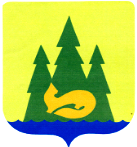 от «____»  _______ 20__ года                                                           №  _______                           с. Якшур-БодьяОб устранении выявленных нарушений требований  законодательства в сфере обеспечения сохранности автомобильных дорог местного значения муниципального образования «Муниципальный округ Якшур-Бодьинский район Удмуртской Республики»На  основании акта проверки соблюдения требований законодательства в сфере обеспечения сохранности автомобильных дорог местного значения муниципального образования «Муниципальный округ Якшур-Бодьинский район Удмуртской Республики» от «___» _________ 20__ г. № ____ я, ____________________________________________________________________(фамилия, имя, отчество (при наличии), должность должностного лица, осуществляющего муниципальный контроль)
ПРЕДПИСЫВАЮ:__________________________________________________________________________________________________________________ 
 (полное и (в случае, если имеется) сокращенное наименование юридического   лица, фамилия, имя, отчество (при наличии) индивидуального предпринимателя, либо его уполномоченных представителей, в отношении которого выдано предписание)№ п/пСодержание предписанияОснования для вынесения предписанияСрок исполненияОтметка (подпись) о выполнении (указывается только выполнение)Информацию  о  ходе выполнения предписания прошу предоставить по адресу: 427100, Удмуртская Республика, с.Якшур-Бодья, ул.Пушиной,д.69, до «___» ____________20__ г.

Подпись лица, выдавшего предписание:_______________________ 
                                                 						Предписание получено:_____________________________________________ 
              				         (фамилия, имя, отчество (при наличии), должность) 
«___» ___________ 20__ г.                               ____________________
                                                            				       (подпись)


Приложение № 3к Административному регламенту
«Осуществление муниципального
контроля за сохранностью автомобильных дорог местного значения муниципального образования
«Муниципальный округ Якшур-Бодьинский район             Удмуртской Республики»	БЛОК-СХЕМА ПОСЛЕДОВАТЕЛЬНОСТИ ДЕЙСТВИЙ ИСПОЛНЕНИЯ МУНИЦИПАЛЬНОЙ ФУНКЦИИПриложение № 4
к Административному регламенту
«Осуществление муниципального
контроля за сохранностью автомобильных дорог местного
значения муниципального образования «Муниципальный округЯкшур-Бодьинский район Удмуртской Республики»
УТВЕРЖДАЮ:
Глава муниципального образования «Муниципальный округ Якшур-Бодьинский районУдмуртской Республики»»
_________________
«____» _________________ г.
М.П.ПЛАН проведения плановых проверок юридических лиц и индивидуальных предпринимателей на 20__ год Приложение № 5к Административному регламенту
«Осуществление муниципального
контроля за сохранностью автомобильных дорог местного значения муниципального образования
«Муниципальный округ Якшур-Бодьинский район             Удмуртской Республики»	Р А С П О Р Я Ж Е Н И Еот «____»  _______ 20__ года                                                           №  _______с. Якшур-Бодья О проведении _______________________________ проверки
(плановой/внеплановой выездной)
юридического лица/ индивидуального предпринимателя
1. Провести проверку в отношении__________________________________________________________________________________________________
  (наименование юридического лица, фамилия, имя, отчество (при  наличии) индивидуального предпринимателя)
2. Место нахождения: _____________________________________________
_________________________________________________________________(юридического лица (их филиалов, представительств, обособленных структурных подразделений) или место фактического осуществления деятельности индивидуального предпринимателя)3. Назначить лицом(ми), уполномоченным(ми) на проведение проверки: __________________________________________________________________________________________________________________________________(фамилия, имя, отчество (при наличии), должность должностного лица (должностных лиц), уполномоченного(ых) на проведение проверки)4.  Привлечь  к  проведению  проверки  в качестве экспертов, представителей экспертных организаций следующих лиц:________________
________________________________________________________________________________________________________________________________(фамилия, имя, отчество (при наличии), должности привлекаемых к проведению проверки экспертов и (или) наименование экспертной организации с указанием реквизитов свидетельства об аккредитации и наименования органа по аккредитации, выдавшего свидетельство об аккредитации)5. Установить, что: настоящая проверка проводится с целью _____________  ________________________________________________________________.При   установлении  целей  проводимой  проверки  указывается  следующая информация:а) в случае проведения плановой проверки:
    - ссылка на утвержденный ежегодный план проведения плановых проверок;б) в случае проведения внеплановой выездной проверки:
-   реквизиты    ранее   выданного   проверяемому    лицу   предписания
об устранении выявленного нарушения, срок для исполнения которого истек;
-  реквизиты  обращений  и  заявлений  физических лиц, юридических лиц, индивидуальных предпринимателей, поступивших в органы государственного контроля (надзора), органы муниципального контроля;-     реквизиты     приказа    (распоряжения)    руководителя    органа
государственного контроля (надзора), изданного в соответствии с поручениями Президента Российской Федерации, Правительства Российской Федерации;-  реквизиты  требования  прокурора о проведении внеплановой  проверки
в рамках  надзора  за   исполнением   законов   и   реквизиты   прилагаемых
к требованию материалов и обращений;в)  в случае проведения внеплановой выездной проверки, которая подлежит согласованию с органами  прокуратуры,  но  в  целях  принятия неотложных мер должна  быть  проведена  незамедлительно  в  связи с причинением вреда либо нарушением   проверяемых  требований,  если такое причинение вреда либо нарушение требований обнаружено непосредственно в момент его совершения:-  реквизиты  прилагаемой копии документа (рапорта, докладной  записки
и другие), представленного должностным лицом, обнаружившим нарушение.
Задачами настоящей проверки являются:______________________________ 
_______________________________________________________________________________________________________________________________
6. Предметом настоящей проверки является (отметить нужное): соблюдение   обязательных   требований  или  требований, установленных муниципальными правовыми актами; соответствие сведений,  содержащихся в уведомлении о начале осуществления отдельных видов предпринимательской деятельности, обязательным требованиям;выполнение  предписаний  органов  государственного  контроля (надзора), органов муниципального контроля;проведение мероприятий:- по  предотвращению  причинения  вреда  жизни,  здоровью  граждан, вреда животным, растениям, окружающей среде;- по   предупреждению   возникновения  чрезвычайных  ситуаций природного и техногенного характера;- по обеспечению безопасности государства;- по ликвидации последствий причинения такого вреда.7. Срок проведения проверки: _______________________________________
К проведению проверки приступитьс «____» _________________ 20__ г.Проверку окончить не позднее«____» ___________ 20__ г.8. Правовые основания проведения проверки: __________________________
_________________________________________________________________
(ссылка на положение нормативного правового акта, в соответствии с которым осуществляется проверка; ссылка на положения (нормативных) правовых актов,  устанавливающих требования, которые являются предметом проверки)
9.   В  процессе  проверки  провести  следующие  мероприятия по контролю, необходимые для достижения целей и задач проведения проверки:_______
_______________________________________________________________________________________________________________________________10.  Перечень  административных регламентов по осуществлению муниципального контроля (при их наличии): __________________________
________________________________________________________________________________________________________________________________(с указанием наименований, номеров и дат их принятия)11.   Перечень   документов,   представление  которых юридическим  лицом,
индивидуальным  предпринимателем  необходимо  для  достижения целей и задач проведения проверки:_________________________________________
________________________________________________________________________________________________________________________________
Глава муниципального образования«Муниципальный округЯкшур-Бодьинский районУдмуртской Республики»               ___________________________________(подпись, инициалы должностного лица)_______________________________________________________________________________________________________________________________(фамилия, имя, отчество (при наличии) и должность должностного лица, непосредственно подготовившего проект распоряжения (приказа), контактный телефон, электронный адрес (при наличии))
О проведении проверки уведомлен: дата: «____» ________ 20__ г.время: __________
Способом_________________________________________________________                 _____________________ ________________________________
  (подпись, Ф.И.О. (при наличии))                                                        (должность отправившего уведомление)

Копию распоряжения получил:«____» ____________20__ г.время: ___________ ________________________________________________________________________________________________________________________________
          (подпись, Ф.И.О. (при наличии)          должность получившего уведомление)
П О С Т А Н О В Л Е Н И Еот «10» апреля 2023 года                                                                № 556с. Якшур-БодьяО внесении изменений в Административный регламент Администрации муниципального образования «Муниципальный округ Якшур-Бодьинский район Удмуртской Республики» по предоставлению муниципальной услуги «Выдача специального разрешения на движение по автомобильным дорогам местного значения транспортного средства, осуществляющего перевозки тяжеловесных и (или) крупногабаритных грузов»В целях приведения в соответствие с действующим законодательством, руководствуясь статьями 30, 32, частью 4 статьи 38 Устава муниципального образования «Муниципальный округ Якшур-Бодьинский район Удмуртской Республики», Администрация муниципального образования «Муниципальный округ Якшур-Бодьинский район Удмуртской Республики» ПОСТАНОВЛЯЕТ: 	1. Внести изменения в Административный регламент Администрации муниципального образования «Муниципальный округ Якшур-Бодьинский район Удмуртской Республики» по предоставлению муниципальной услуги «Выдача специального разрешения на движение по автомобильным дорогам местного значения транспортного средства, осуществляющего перевозки тяжеловесных и (или) крупногабаритных грузов» (далее – Административный регламент), утвержденный постановлением Администрации муниципального образования «Муниципальный округ Якшур-Бодьинский район Удмуртской Республики» от 22.03.2022 года № 501, следующего содержания:1) абзац четырнадцатый пункта 2.9 раздела 2 Административного регламента изложить в следующей редакции:«приказ Министерства транспорта Российской Федерации от 18.10.2022 года № 418 «Об утверждении Порядка выдачи специального разрешения на движение по автомобильным дорогам тяжеловесного и (или) крупногабаритного транспортного средства»;»;2) абзацы второй и третий пункта 5.1 Раздела 5 Административного регламента изложить в следующей редакции:«Подача и рассмотрение жалоб на решения и действия (бездействие) привлекаемых для предоставления муниципальных услуг организаций, предусмотренных частью 1.1. статьи 16 Федерального закона № 210-ФЗ (далее – привлекаемые организации) и их работников осуществляется в порядке, установленном постановлением Правительства Российской Федерации № 840 от 16.08.2012 года «О порядке подачи и рассмотрения жалоб на решения и действия (бездействие) федеральных органов исполнительной власти и их должностных лиц, федеральных государственных служащих, должностных лиц государственных внебюджетных фондов Российской Федерации, государственных корпораций, наделенных в соответствии с федеральными законами полномочиями по предоставлению государственных услуг в установленной сфере деятельности, и их должностных лиц, организаций, предусмотренных частью 1.1. статьи 16 Федерального закона «Об организации предоставления государственных и муниципальных услуг», и их работников, а также многофункциональных центров предоставления государственных и муниципальных услуг и их работников».Подача и рассмотрение жалоб на решения и действия (бездействие) многофункционального центра, его работников осуществляется в порядке, установленном постановлением Правительства Российской Федерации № 840 от 16.08.2012 года «О порядке подачи и рассмотрения жалоб на решения и действия (бездействие) федеральных органов исполнительной власти и их должностных лиц, федеральных государственных служащих, должностных лиц государственных внебюджетных фондов Российской Федерации, государственных корпораций, наделенных в соответствии с федеральными законами полномочиями по предоставлению государственных услуг в установленной сфере деятельности, и их должностных лиц, организаций, предусмотренных частью 1.1 статьи 16 Федерального закона «Об организации предоставления государственных и муниципальных услуг», и их работников, а также многофункциональных центров предоставления государственных и муниципальных услуг и их работников» с учетом особенностей подачи и рассмотрения жалоб на решения и действия (бездействие) многофункционального центра, его работников, установленных постановлением Правительства Удмуртской Республики от 22.07.2013 года № 325.».2. Опубликовать настоящее постановление в Вестнике правовых актов муниципального образования «Муниципальный округ Якшур-Бодьинский район Удмуртской Республики» и разместить на официальном сайте муниципального образования «Муниципальный округ Якшур-Бодьинский район Удмуртской Республики» в информационно-телекоммуникационной сети «Интернет».3. Настоящее постановление вступает в силу с момента его официального опубликования.Скобкарёв Алексей Дмитриевич8 (34162) 4-15-02П О С Т А Н О В Л Е Н И Еот «12»  апреля 2023 года                                                              № 572с. Якшур-БодьяОб утверждении Правил осуществления деятельности по обращению с животными без владельцев на территории муниципального образования «Муниципальный округ Якшур-Бодьинский район Удмуртской Республики»В соответствии с Федеральным законом от 6 октября 2003 года № 131-ФЗ «Об общих принципах организации местного самоуправления в Российской Федерации», Законом Удмуртской Республики от 1 октября 2012 года № 50-РЗ «О наделении органов местного самоуправления отдельными государственными полномочиями Удмуртской Республики по организации мероприятий при осуществлении деятельности по обращению с животными без владельцев», руководствуясь статьями 30, 32, частью 4 статьи 38 Устава муниципального образования «Муниципальный округ Якшур-Бодьинский район Удмуртской Республики», Администрация муниципального образования «Муниципальный округ Якшур-Бодьинский район Удмуртской Республики» ПОСТАНОВЛЯЕТ:1. Утвердить прилагаемые  Правила осуществления деятельности по обращению с животными без владельцев на территории муниципального образования « Муниципальный округ Якшур-Бодьинский район Удмуртской Республики».2. Признать утратившим силу постановление Администрации муниципального образования «Якшур-Бодьинский район» от 30 июля 2014 года № 1373 «Об утверждении порядка отлова и содержания безнадзорных животных на территории муниципального образования «Якшур-Бодьинский район»».3. Контроль за исполнением настоящего постановления возложить на первого заместителя главы Администрации муниципального образования «Муниципальный округ Якшур-Бодьинский район Удмуртской Республики».Глава муниципального образования«Муниципальный округЯкшур-Бодьинский районУдмуртской Республики»			                                    А.В.ЛеконцевИванов Г.А.8(34162)41454УТВЕРЖДЕНЫпостановлением Администрации  муниципального образования «Муниципальный округ Якшур-Бодьинский район Удмуртской Республики»от «12» апреля 2023 года № 572Правила осуществления деятельности по обращению с животными без владельцев на территории муниципального образования «Муниципальный округ Якшур-Бодьинский район Удмуртской Республики»1. Общие положения1.1. Настоящие Правила осуществления деятельности по обращению с животными без владельцев на территории муниципального образования «Муниципальный округ Якшур-Бодьинский район Удмуртской Республики» (далее - Правила) разработаны в соответствии со статьями 17, 18 Федерального закона от 27 декабря 2018 года № 498-ФЗ «Об ответственном обращении с животными и о внесении изменений в отдельные законодательные акты Российской Федерации» (далее - Федеральный закон № 498-ФЗ) и направлены на регулирование общественных отношений, связанных с деятельностью по обращению с животными без владельцев (далее - животные без владельцев) на территории муниципального образования «Муниципальный округ Якшур-Бодьинский район Удмуртской Республики».1.2. В целях реализации настоящих Правил используются следующие понятия:1) владелец животного (далее - владелец) - физическое лицо или юридическое лицо, которому животное принадлежит на праве собственности или ином законном основании;2) деятельность по обращению с животными без владельцев - деятельность, включающая в себя отлов животных без владельцев, их содержание (в том числе лечение, вакцинация, стерилизация), возврат на прежние места их обитания и иные мероприятия, предусмотренные Федеральным законом № 498-ФЗ;3) животное без владельца - животное, которое не имеет владельца или владелец которого неизвестен;4) исполнитель - юридическое лицо или индивидуальный предприниматель, осуществляющее деятельность по обращению с животными без владельцев на территории муниципального образования «Муниципальный округ Якшур-Бодьинский район Удмуртской Республики»;5) обращение с животными - содержание, использование (применение) животных, осуществление деятельности по обращению с животными без владельцев и осуществление иной деятельности, предусмотренной Федеральным законом № 498-ФЗ, а также совершение других действий в отношении животных, которые оказывают влияние на их жизнь и здоровье;6) уполномоченный орган – орган местного самоуправления муниципального образования «Муниципальный округ Якшур-Бодьинский район Удмуртской Республики», уполномоченный на осуществление организации мероприятий при осуществлении деятельности по обращению с животными без владельцев на территории муниципального образования «Муниципальный округ Якшур-Бодьинский район Удмуртской Республики».1.3. В качестве исполнителей мероприятий, предусмотренных настоящими Правилами, привлекаются юридические лица, индивидуальные предприниматели на основе договоров (контрактов), заключенных в соответствии с законодательством Российской Федерации о контрактной системе в сфере закупок товаров, работ, услуг для обеспечения государственных и муниципальных нужд.1.4. Количество животных без владельцев, отловленных и транспортированных в приюты для животных, а также животных без владельцев, возвращенных на прежние места обитания, подлежит учету в соответствии с учетными документами и порядком их ведения, согласно приложениям 1, 2 к настоящим Правилам.1.5. Исполнители представляют учетные документы и видеозаписи по требованию уполномоченного органа в соответствии с законодательством Российской Федерации и законодательством Удмуртской Республики и муниципальными правовыми актами муниципального образования «Муниципальный округ Якшур-Бодьинский район Удмуртской Республики».1.6. Уполномоченным органом на осуществление организации мероприятий при осуществлении деятельности по обращению с животными без владельцев на территории муниципального образования «Муниципальный округ Якшур-Бодьинский район Удмуртской Республики» является Администрация муниципального образования «Муниципальный округ Якшур-Бодьинский район Удмуртской Республики».2. Осуществление деятельности по обращению с животнымибез владельцев на территории муниципального образования«Муниципальный округ Якшур-Бодьинский район Удмуртской Республики»2.1. Деятельность по обращению с животными без владельцев на территории муниципального образования «Муниципальный округ Якшур-Бодьинский район Удмуртской Республики» осуществляется в целях:1) предупреждения возникновения эпидемий, эпизоотий и (или) иных чрезвычайных ситуаций на территории Удмуртской Республики, связанных с распространением заразных болезней, общих для человека и животных, носителями возбудителей которых могут быть животные без владельцев;2) предотвращения причинения вреда здоровью и (или) имуществу граждан, имуществу юридических лиц;3) гуманного отношения к животным без владельцев;4) предотвращения нанесения ущерба объектам животного мира и среде их обитания;5) оказания помощи животным, находящимся в опасном для их жизни состоянии;6) возврата потерявшихся животных их владельцам.2.2. Мероприятия при осуществлении деятельности по обращению с животными без владельцев включают в себя:1) отлов животных без владельцев, в том числе их транспортировку и немедленную передачу в приюты для животных;2) содержание животных без владельцев в приютах для животных;3) возврат потерявшихся животных их владельцам;4) возврат содержавшихся в приютах животных без владельцев на прежние места обитания.2.3. Мероприятия по осуществлению деятельности по обращению с животными без владельцев подлежат учету, в соответствии с учетными документами, согласно приложению 1 «Журнал учета животных без владельцев: отлов, транспортировка, передача в приют, возврат владельцам, возврат на прежнее место обитания (форма Ж-1)» к настоящим Правилам.3. Отлов, транспортировка и передача животныхбез владельцев в приют для животных3.1. Исполнители, осуществляющие отлов животных без владельцев, несут ответственность за их жизнь и здоровье.3.2. Животные без владельцев подлежат отлову с применением разрешенных лекарственных средств и (или) препаратов для ветеринарного применения, способов и технических приспособлений, не приводящих к увечьям, травмам или гибели животных.Не подлежат отлову стерилизованные животные без владельцев, имеющие не снимаемые или несмываемые метки, за исключением животных без владельцев, проявляющих немотивированную агрессивность в отношении других животных или человека.Не допускается осуществлять отлов животных без владельцев в присутствии детей, за исключением случаев, если животные без владельцев представляют общественную опасность.К работе по отлову животных (ловцами) допускаются совершеннолетние лица, не состоящие на учете в психоневрологическом и наркологическом диспансерах, прошедшие инструктаж по технике безопасности при работе с животными и иммунизированные против бешенства.3.3. Исполнители обязаны вести видеозапись процесса отлова животных без владельцев и предоставлять копии видеозаписи процесса отлова животных без владельцев по требованию уполномоченных органов в соответствии с законодательством Российской Федерации, Удмуртской Республики и муниципальными правовыми актами муниципального образования «Муниципальный округ Якшур-Бодьинский район Удмуртской Республики».3.4. Все отловленные животные без владельцев подлежат незамедлительной транспортировке в приют в условиях, исключающих травмирование или гибель животных без владельцев.Транспортировка осуществляется с соблюдением Правил дорожного движения, утвержденных постановлением Правительства Российской Федерации от 23 октября 1993 года № 1090.3.5. Предельное количество перевозимых животных без владельцев определяется из расчета на одно животное пространства отсека для транспортировки животных автотранспортного средства.Расчет на одно животное пространства отсека:- для кошек и собак до 10 кг (длина не менее 61 см, ширина не менее 38 см, высота не менее 48 см);- для собак до 30 кг (длина не менее 91 см, ширина не менее 58 см, высота не менее 63 см);- для собак более 30 кг (длина не менее 106 см, ширина не менее 71 см, высота не менее 76 см).3.6. Перевозка животных осуществляется при условии их отделения друг от друга надежными перегородками (за исключением щенят одного помета с сукой, котят одного помета с кошкой).3.7. Автотранспортное средство для транспортировки животных без владельцев должно быть:1) специализированным;2) технически исправным;3) оснащено устройствами и приспособлениями, обеспечивающими безопасную транспортировку животных без владельцев в приют для животных;4) иметь отдельный, изолированный от кабины водителя закрытый отсек для транспортировки животных без владельца, оборудованный раздельными клетками (отсеками) для животных разного пола, размера, возраста, а также вентиляцией, системой кондиционирования или подогрева для поддержания температуры в пределах от +50 град. C до +200 град. C;5) укомплектовано набором ошейников, поводков, намордников (для их применения в случае необходимости);6) укомплектовано аптечкой для оказания экстренной помощи человеку, а также животным без владельцев с набором ветеринарных препаратов;7) иметь запас питьевой воды для животных без владельцев;8) оснащено ясно читаемой надписью с полным наименованием и телефоном исполнителя.3.8. Нахождение отловленных животных без владельцев в автотранспортном средстве с момента отлова до передачи животных без владельцев в приют для животных не должно превышать шести часов.Предельное расстояние транспортировки животных без владельцев от места вылова до приюта для животных - не более 300 км.3.9. Исполнители ведут учет объема выполненных работ и передают в приют для животных сведения об отловленных животных без владельцев при их сдаче в приют для животных. Копии учетных документов, предоставляемых приютом для животных, о приемке животных без владельцев приютом для животных остаются у исполнителя.3.10. Исполнители по окончании каждого рабочего дня, при условии осуществления в этот день отлова и транспортировки животных без владельцев, проводят дезинфекцию автотранспортного средства, кузова, клеток и иных приспособлений, используемых для транспортировки животных без владельцев.4. Содержание животных без владельцевв приютах для животных4.1. Содержание отловленных животных без владельцев в местах и пунктах временного содержания животных, не являющихся приютами для животных, не допускается.4.2. Содержание животных без владельцев в приютах для животных осуществляется в соответствии с Федеральным законом № 498-ФЗ, Методическими указаниями по организации деятельности приютов для животных и установлению норм содержания животных в них, утвержденными постановлением Правительства Российской Федерации от 23 ноября 2019 года № 1504, и Порядком организации деятельности приютов для животных и норм содержания животных в них, утвержденным постановлением Правительства Удмуртской Республики от 8 апреля 2020 года № 107.5. Возврат потерявшихся животных их владельцам5.1. В случае отлова животных, имеющих владельцев или имеющих на ошейниках или иных предметах (в том числе чипах, метках) сведения об их владельцах, исполнители передают животных их владельцам.5.2. Порядок возврата потерявшихся животных их владельцам, а также поиск новых владельцев поступившим в приюты для животных животным без владельцев осуществляются в соответствии с Порядком организации деятельности приютов для животных и норм содержания животных в них, утвержденным Правительством Удмуртской Республики от 8 апреля 2020 года № 107.5.3. Сведения о передаче животных владельцам заносятся в учетные документы согласно приложению 1 «Журнал учета животных без владельцев: отлов, транспортировка, передача в приют, возврат владельцам, возврат на прежнее место обитания (форма Ж-1)» к настоящим Правилам.6. Возврат содержавшихся в приютах животныхбез владельцев на прежние места обитания6.1. Возврату на прежние места обитания подлежат животные без владельцев, не проявляющие не мотивированной агрессивности к человеку и другим животным, после завершения в приюте для животных мероприятий по стерилизации, мечению, карантинированию, лечению, вакцинации.6.2. Требования к транспортировке животных без владельцев на прежние места их обитания и к дезинфекции автотранспортного средства должны отвечать требованиям, установленным в разделе 3 настоящих Правил.6.3. Исполнители обязаны вести видеозапись процесса возврата животных без владельцев к месту прежнего обитания и предоставлять копии видеозаписи процесса возврата животных без владельцев к месту прежнего обитания по требованию уполномоченного органа в соответствии с законодательством Российской Федерации и законодательством Удмуртской Республики и муниципальными правовыми актами муниципального образования «Муниципальный округ Якшур-Бодьинский район Удмуртской Республики».6.4. Исполнители ведут учет объема выполненных работ по возврату животных без владельцев к месту прежнего обитания в соответствии с учетными документами, согласно приложению 2 «Журнал учета видеозаписей отлова и возврата животных без владельцев (форма Ж-2)» к настоящим Правилам.7. Учет мероприятий при осуществлении деятельностипо обращению с животными без владельцев7.1. Исполнители ведут учет мероприятий при осуществлении деятельности по обращению с животными без владельцев и предоставляют учетные документы, в том числе копии видеозаписей, в уполномоченный орган по его требованию.7.2. К учетным документам относятся:1) Журнал учета животных без владельцев: отлов, транспортировка, передача в приют, возврат владельцам, возврат на прежнее место обитания (форма Ж-1), согласно приложению 1 к Правилам.Журнал учета животных без владельцев: отлов, транспортировка, передача в приют, возврат владельцам, возврат на прежнее место обитания (форма Ж-1) должен иметь нумерацию на каждой странице, быть прошнурован, скреплен подписью и печатью (при наличии) исполнителя и заполняется в день осуществления соответствующего мероприятия;2) Журнал учета видеозаписей отлова и возврата животных без владельцев (форма Ж-2), согласно приложению 2 к Правилам.Журнал учета видеозаписей отлова и возврата животных без владельцев (форма Ж-2) должен иметь нумерацию на каждой странице, быть прошнурован, скреплен подписью и печатью (при наличии) исполнителя и заполняться не реже одного раза в месяц при условии проведения в текущем месяце соответствующих мероприятий.7.3. На основании записей в Журнале учета животных без владельцев: отлов, транспортировка, передача в приют, возврат владельцам, возврат на прежнее место обитания (форма Ж-1) и Журнале учета видеозаписей отлова и возврата животных без владельцев (форма Ж-2) исполнителями оформляется акт выполненных работ, являющийся подтверждением исполнения договора (контракта).7.4. Видеозаписи должны храниться на материальном носителе при соблюдении условий их сохранности и сохранности записей, нанесенных на них.7.5. Срок хранения учетных документов и видеозаписей - 5 лет.Приложение 1к Правилам осуществления деятельности по обращению с животными без владельцев на территориимуниципального образования «Муниципальный округ Якшур-Бодьинский район Удмуртской Республики»Журнал учета животных без владельцев: отлов,транспортировка, передача в приют, возврат владельцам,возврат на прежнее место обитания (форма Ж-1)<1> Номер видеозаписи шифруется следующим образом: дата отлова/название населенного пункта/количество отловленных животных/порядковый номер отлова в день отлова начиная с начала рабочего дня (пример: 010123/Якшур-Бодья/2/1, следующая запись будет иметь номер 020123/Якшур/1/1).<2> Номер видеозаписи шифруется следующим образом: дата возврата/название населенного пункта/количество возвращенных животных/порядковый номер возврата в день возврата, начиная с начала рабочего дня (пример: 010323/Якшур-Бодья/5/1, следующая запись будет иметь номер 030323/Якшур/3/1).Приложение 2к Правилам осуществления деятельности по обращению с животными без владельцев на территориимуниципального образования «Муниципальный округ Якшур-Бодьинский район Удмуртской Республики»Журнал учета видеозаписей отлова и возврата животныхбез владельцев (форма Ж-2)--------------------------------<3> Номер видеозаписи шифруется следующим образом: дата отлова/название населенного пункта/количество отловленных животных/порядковый номер отлова в день отлова начиная с начала рабочего дня (пример: 010223/Якшур-Бодья/5/1, следующая запись будет иметь номер 010323/Селычка/3/1); номер видеозаписи шифруется следующим образом: дата возврата/название населенного пункта/количество возвращенных животных/порядковый номер возврата в день возврата, начиная с начала рабочего дня (пример: 010523/Якшур/10/1, следующая запись будет иметь номер 010523/Кекоран/13/1).<4> Указываются идентификационные данные материального носителя, на котором записана видеозапись (пример: DVD-диск № 1).П О С Т А Н О В Л Е Н И Еот «24» апреля 2023 года                                                       	     № 628с. Якшур-БодьяОб утверждении Порядка предоставления 50-процентной скидки от установленной платы, взимаемой с родителей (законных представителей) за присмотр и уход за детьми в образовательной организации, реализующей образовательную программу дошкольного образования на территории муниципального образования «Муниципальный округ Якшур-Бодьинский район Удмуртской Республики»В целях реализации Закона Удмуртской Республики от 5 мая 2006 года № 13-РЗ «О мерах по социальной поддержке многодетных семей», руководствуясь статьями 30, 32, частью 4 статьи 38 Устава муниципального образования «Муниципальный округ Якшур-Бодьинский район Удмуртской Республики», Администрация муниципального образования «Муниципальный округ Якшур-Бодьинский район Удмуртской Республики» ПОСТАНОВЛЯЕТ:Утвердить прилагаемый Порядок предоставления 50-процентной скидки от установленной платы, взимаемой с родителей (законных представителей) за присмотр и уход за детьми в образовательной организации, реализующей образовательную программу дошкольного образования на территории муниципального образования «Муниципальный округ Якшур-Бодьинский район Удмуртской Республики».Опубликовать настоящее постановление в Вестнике правовых актов муниципального образования «Муниципальный округ Якшур-Бодьинский район Удмуртской Республики» и разместить на официальном сайте муниципального образования «Муниципальный округ Якшур-Бодьинский район Удмуртской Республики» в информационно-телекоммуникационной сети «Интернет».Настоящее постановление вступает в силу с момента его официального опубликования.Контроль за исполнением настоящего постановления возложить на начальника Управления народного образования Администрации муниципального образования «Муниципальный округ Якшур-Бодьинский район Удмуртской Республики».И.о. Главы муниципального образования«Муниципальный округ Якшур-Бодьинский районУдмуртской Республики»						   С.Д.ШиробоковБогданова Ирина Владимировна83416241192ПриложениеУТВЕРЖДЕНОпостановлением Администрации муниципального образования «Муниципальный округ Якшур-Бодьинский район Удмуртской Республики»от «24» апреля 2023  г. № 628ПОРЯДОКпредоставления 50-процентной скидки от установленной платы, взимаемой с родителей (законных представителей) за присмотр и уход за детьми в образовательной организации, реализующей образовательную программу дошкольного образования на территории муниципального образования «Муниципальный округ Якшур-Бодьинский район Удмуртской Республики»1. Общие положения1.1. Настоящий Порядок устанавливает правила предоставления 50-процентной скидки от установленной платы, взимаемой с родителей (законных представителей) за присмотр и уход за детьми в образовательной организации, реализующей образовательную программу дошкольного образования на территории муниципального образования «Муниципальный округ Якшур-Бодьинский район Удмуртской Республики» (далее – родительская плата, образовательная организация).Настоящий Порядок разработан в соответствии Законом Удмуртской Республики от 5 мая 2006 года № 13-РЗ «О мерах по социальной поддержке многодетных семей», постановлением Правительства Удмуртской Республики от 20 ноября 2006 года № 127 «О реализации Закона Удмуртской Республики от 5 мая 2006 года № 13-РЗ «О мерах по социальной поддержке многодетных семей»», постановлением Администрация муниципального образования «Муниципальный округ Якшур-Бодьинский район Удмуртской Республики» от 28 декабря 2022 года № 2396 «О родительской плате за присмотр и уход за детьми в муниципальных образовательных организациях Якшур-Бодьинского района, осуществляющих образовательную деятельность по образовательным программам дошкольного образования».2. Категория родителей (законных представителей), имеющих право на предоставление 50-процентной скидки 2.1. Право на 50-процентную скидку установленной родительской платы имеют многодетные семьи со среднедушевым доходом, размер которого не превышает установленную Правительством Удмуртской Республики величину прожиточного минимума на душу населения в Удмуртской Республике.Перечень документов, необходимых для снижения родительской платыРодители (законные представители) предоставляют в образовательную организацию, которую посещает ребёнок, следующие документы:- заявление в письменной форме (приложение № 1 к настоящему Порядку);- копию удостоверения многодетной семьи, имеющей право на меры социальной поддержки, установленные для многодетных семей, имеющих среднедушевой доход, не превышающий установленную Правительством Удмуртской Республики величину прожиточного минимума на душу населения в Удмуртской Республике (далее – удостоверение).При подаче заявления родитель (законный представитель) ребенка предъявляет оригинал удостоверения. 3.2. Родители (законные представители), которым предоставлена 50-процентная скидка от установленной родительской платы, обязаны ежегодно после продления удостоверения многодетной семьи предоставлять в образовательную организацию заявление о предоставлении скидки.4. Порядок рассмотрения предоставленных документовдля предоставления 50-процентной скидкиОбразовательная организация, получившая документы, указанные в пункте 3.1 раздела 3 настоящего Порядка, обязана их рассмотреть и принять решение о предоставлении родителю (законному представителю) 50-процентной скидки от установленной родительской платы, либо об отказе в удовлетворении заявления в срок не позднее десяти рабочих дней после дня получения указанных документов.При принятии решения о предоставлении родителю (законному представителю) 50-процентной скидки от установленной родительской платы руководитель образовательной организации издает соответствующий приказ.О принятом решении образовательная организация извещает родителя (законного представителя) в письменной форме в срок, установленный в пункте 4.1 раздела 4 настоящего Порядка.Копия приказа образовательной организацией направляется в муниципальное казенное учреждение «Централизованная бухгалтерия по обслуживанию муниципальных учреждений Якшур-Бодьинского района» (далее – МКУ «ЦБ по обслуживанию муниципальных учреждений») для осуществления расчётов.Ответственность5.1. Руководитель образовательной организации несет ответственность за нецелевое использование средств бюджета Удмуртской Республики, направляемых образовательным организациям на предоставление 50-процентной скидки от установленной родительской платы.5.2. Родители (законные представители), утратившие основания на предоставление 50-процентной скидки от установленной родительской платы, обязаны в течение десяти рабочих дней проинформировать образовательную организацию о прекращении оснований, по которым ему была предоставлена указанная мера по социальной поддержке многодетной семьи.В случае предоставления недостоверных сведений, на основании которых родитель (законный представитель) пользовался 50-процентной скидкой от установленной платы, либо не извещения или несвоевременного извещения об утрате права на данную меру по социальной поддержке многодетной семьи сумма неправомерно неуплаченных денежных средств за содержание детей взыскивается с лица, представившего недостоверные сведения либо не известившего или несвоевременно известившего об утрате основания на предоставление данной меры по социальной поддержке многодетной семьи.Приложение № 1к Порядку предоставления 50-процентной скидки от установленной платы, взимаемой с родителей (законных представителей) за присмотр и уход за детьми в образовательной организации, реализующей образовательную программу дошкольного образования на территории муниципального образования «Муниципальный округ Якшур-Бодьинский район Удмуртской Республики»Руководителю _______________________________(наименование муниципальной образовательной организации)____________________________________________(Ф.И.О.(последнее – при наличии) руководителя)от родителя (законного представителя)___________________________________________,(Ф.И.О. (последнее – при наличии) родителя (законного представителя))проживающего по адресу ________________________________________________________________,телефон ____________________________________ЗАЯВЛЕНИЕПрошу предоставить 50-процентную скидку от установленной платы, взимаемой с родителей (законных представителей) за присмотр и уход за детьми в образовательной организации, реализующей образовательную программу дошкольного образования на территории муниципального образования «Муниципальный округ Якшур-Бодьинский район Удмуртской Республики», (далее – льгота) на моего (моих) ребенка (детей): 1. _______________________________________________________________                     	      (Ф.И.О. (последнее – при наличии)  ребенка, дата рождения)2. _______________________________________________________________                     	      (Ф.И.О. (последнее – при наличии)  ребенка, дата рождения)3. _______________________________________________________________                     	      (Ф.И.О. (последнее – при наличии)  ребенка, дата рождения)4. _______________________________________________________________                     	      (Ф.И.О. (последнее – при наличии)  ребенка, дата рождения)5. _______________________________________________________________                     	      (Ф.И.О. (последнее – при наличии)  ребенка, дата рождения)поскольку являемся многодетной семьи со среднедушевым доходом, размер которого не превышает установленную Правительством Удмуртской Республики величину прожиточного минимума на душу населения в Удмуртской Республике.Документы, подтверждающие право на предоставление льготы:1. ___________________________________________________________ _____________________________________________________________.Прошу произвести перерасчет внесенной мной платы за присмотр и уход за моим (моими) ребёнком (детьми) в образовательной организации за __________________________________________________________________(указать период)Выражаю свое согласие на обработку персональных данных моих и членов моей семьи с целью, указанной в настоящем заявлении, с возможностью осуществления сбора, систематизации, накопления, хранения, уточнения (обновления, изменения), использования, распространения (в том числе передачи), обезличивания, блокирования, уничтожения персональных данных автоматизированным и неавтоматизированным способом __________________________________________________________________.                                  (наименование муниципальной образовательной организации)Согласие действительно в течение срока предоставления льготы. Настоящее согласие может быть отозвано мной только путем направления отзыва в письменной форме в адрес оператора.В случае отзыва настоящего согласия до окончания срока его действия я предупрежден о возможных последствиях прекращения обработки персональных данных моих и моей семьи.«___»_____________20____г.  ____________/______________________    (подпись)                     (расшифровка подписи)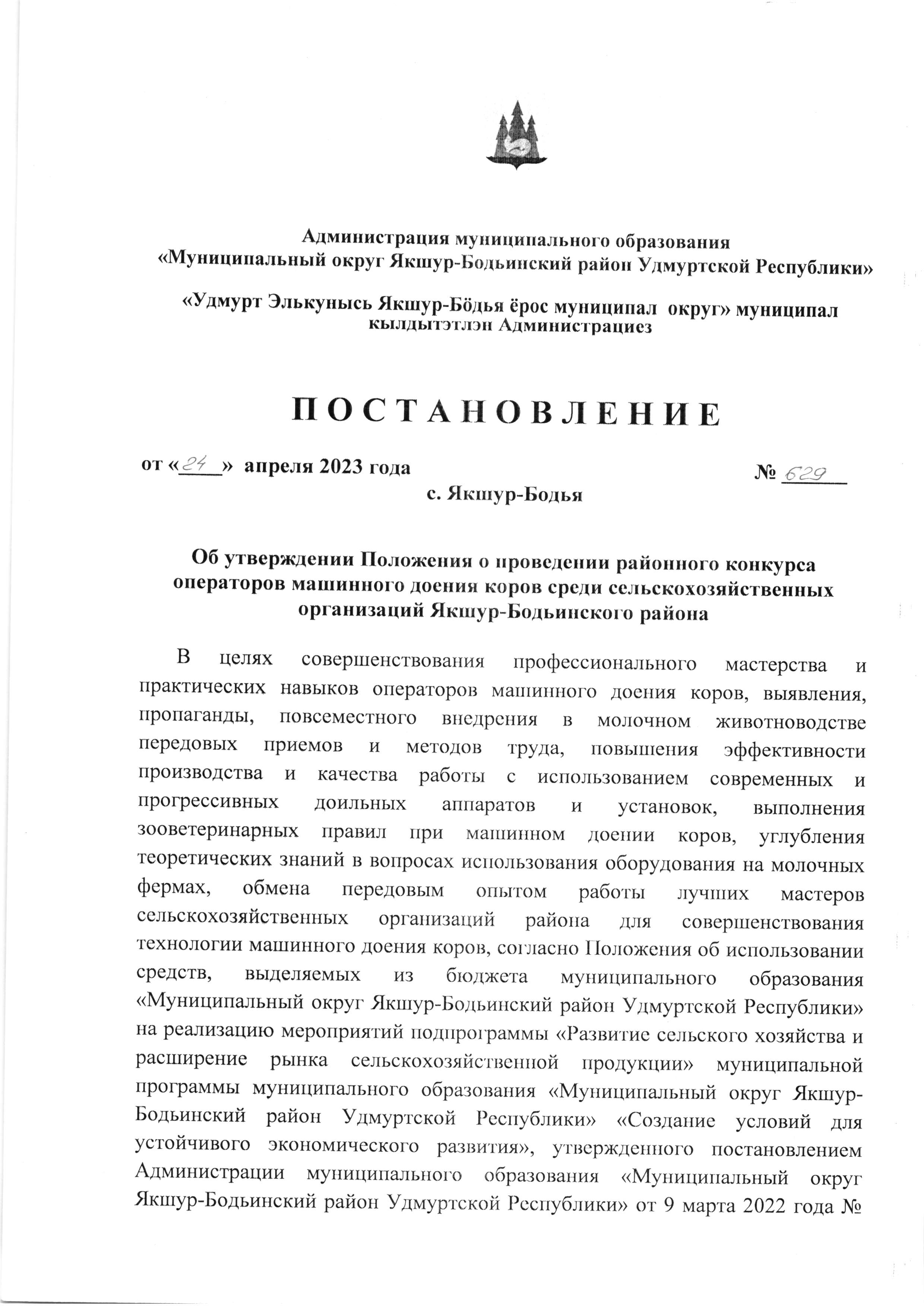 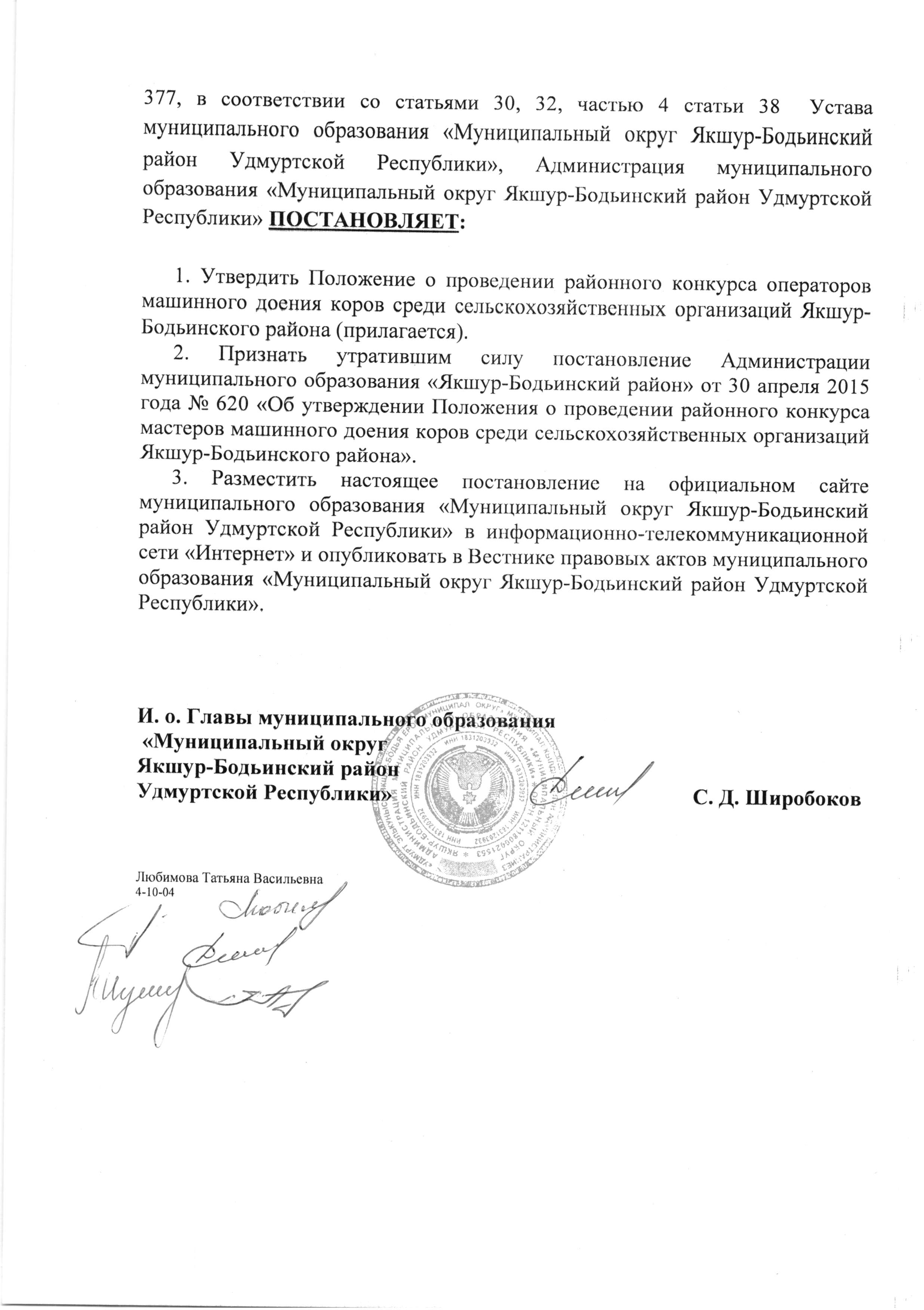 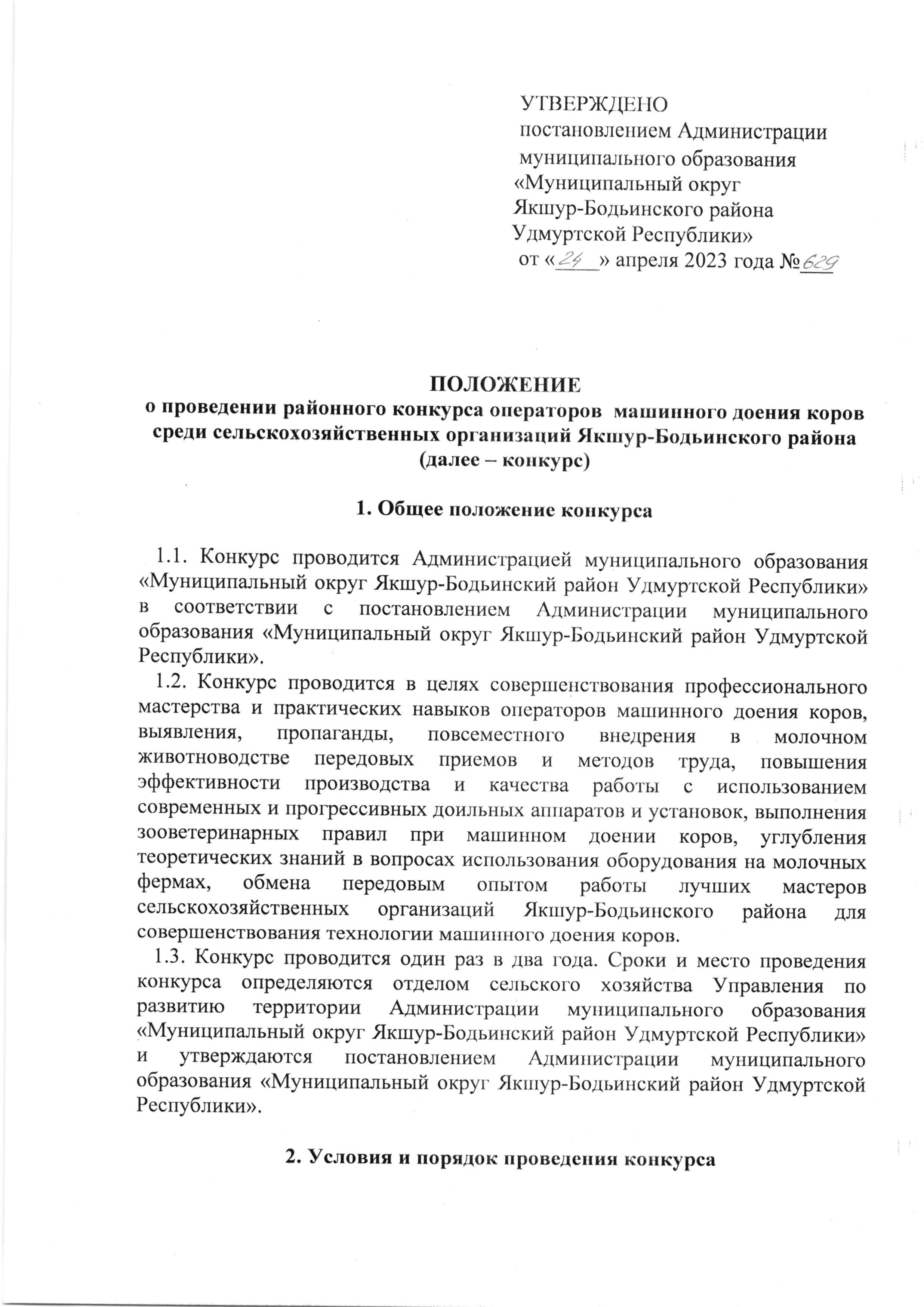 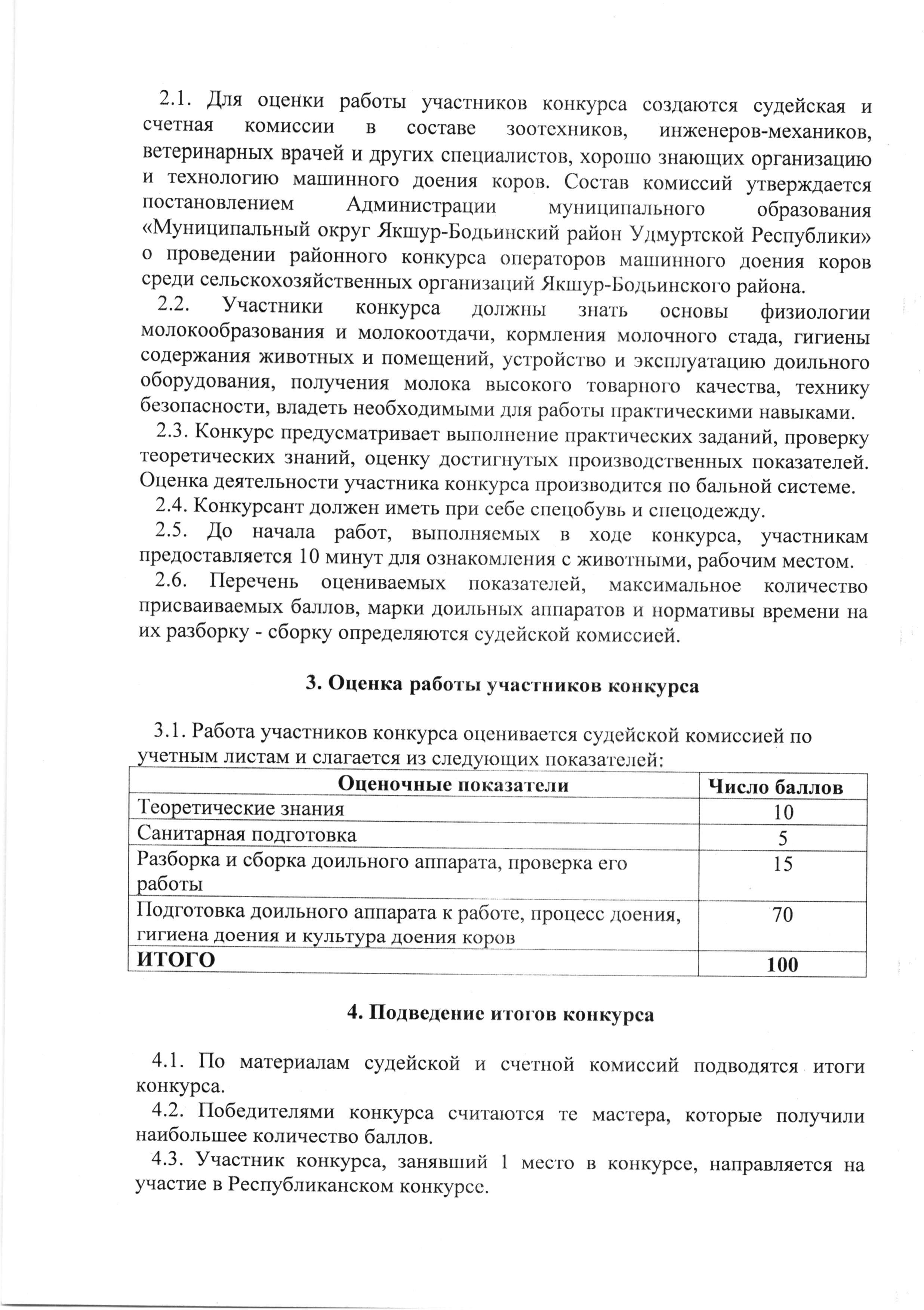 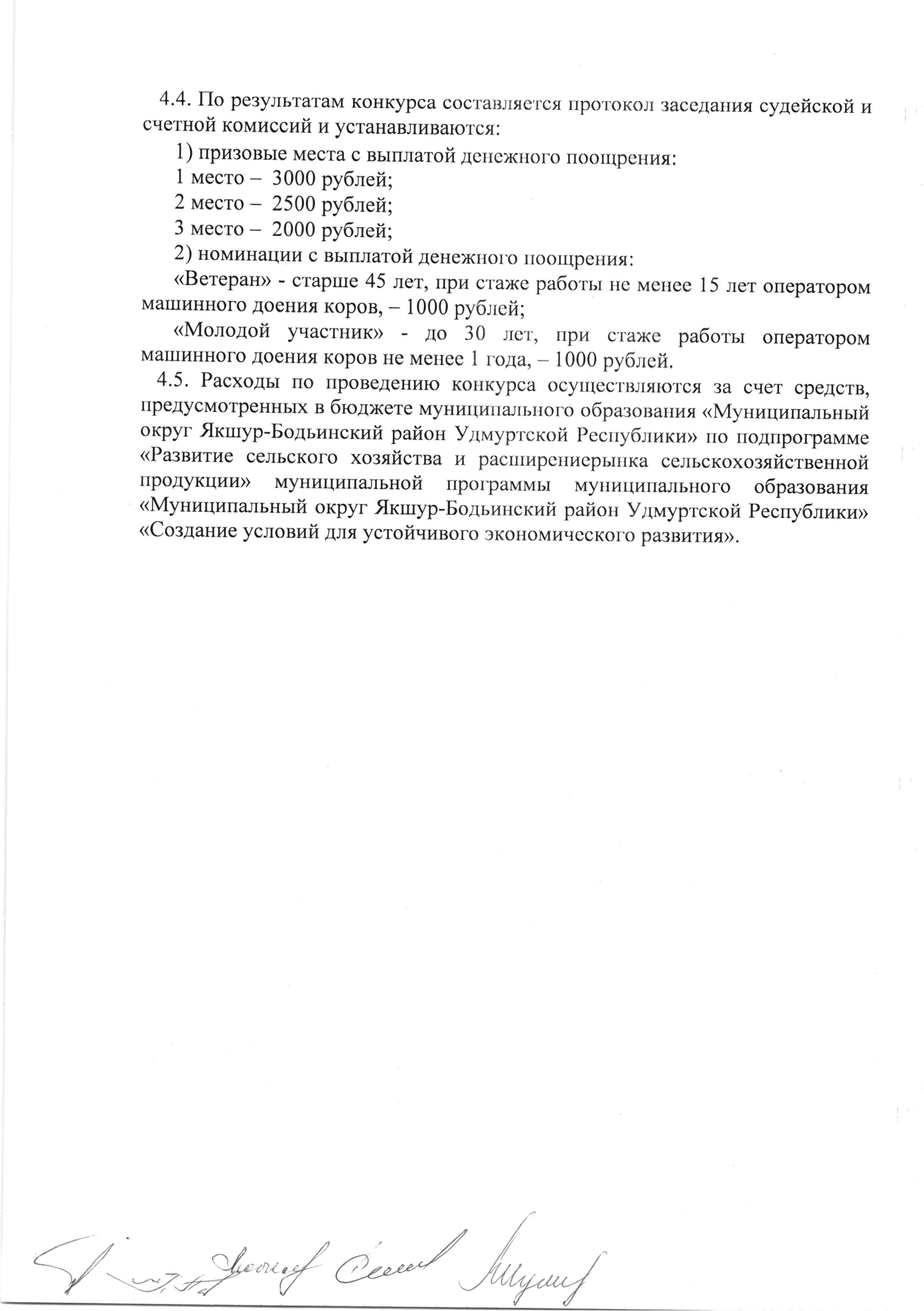 _______________________________________________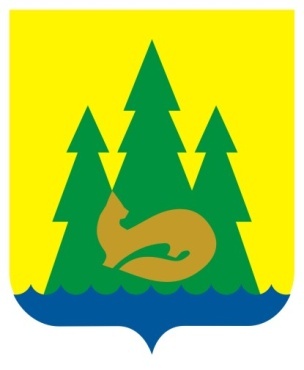 ВЕСТНИКправовыхАктовмуниципального образования«Муниципальный округЯкшур-Бодьинский районУдмуртской Республики»2023 год26 апреля  № 48ВЕСТНИКправовыхАктовмуниципального образования«Муниципальный округЯкшур-Бодьинский районУдмуртской Республики»1Извещение о   согласовании проекта межевания земельного участка22ИЗВЕЩЕНИЕ О ПРОВЕДЕНИИ СОБРАНИЯ ПО СОГЛАСОВАНИЮ ГРАНИЦ ЗЕМЕЛЬНОГО УЧАСТКА33ИЗВЕЩЕНИЕ О ПРОВЕДЕНИИ СОБРАНИЯ ПО СОГЛАСОВАНИЮ ГРАНИЦ ЗЕМЕЛЬНОГО УЧАСТКА44Постановление Администрации муниципального образования «Муниципальный округ Якшур-Бодьинский район Удмуртской Республики» от 10.04.2023 №550 «Об утверждении Административного регламента исполнения муниципальной функции «Осуществление муниципального контроля за сохранностью автомобильных дорог местного значения муниципального образования «Муниципальный округ Якшур-Бодьинский район Удмуртской Республики».5-375Постановление Администрации муниципального образования «Муниципальный округ Якшур-Бодьинский район Удмуртской Республики» от 10.04.2023 №556 «О внесении изменений в Административный регламент Администрации муниципального образования «Муниципальный округ Якшур-Бодьинский район Удмуртской Республики» по предоставлению муниципальной услуги «Выдача специального разрешения на движение по автомобильным дорогам местного значения транспортного средства, осуществляющего перевозки тяжеловесных и (или) крупногабаритных грузов».38-406Постановление Администрации муниципального образования «Муниципальный округ Якшур-Бодьинский район Удмуртской Республики» от 12.04.2023 №572 «Об утверждении Правил осуществления деятельности по обращению с животными без владельцев на территории муниципального образования «Муниципальный округ Якшур-Бодьинский район Удмуртской Республики».41-507Постановление Администрации муниципального образования «Муниципальный округ Якшур-Бодьинский район Удмуртской Республики» от 24.04.2023 №628 «Об утверждении Порядка предоставления 50-процентной скидки от установленной платы, взимаемой с родителей (законных представителей) за присмотр и уход за детьми в образовательной организации, реализующей образовательную программу дошкольного образования на территории муниципального образования «Муниципальный округ Якшур-Бодьинский район Удмуртской Республики»».51-558Постановление Администрации муниципального образования «Муниципальный округ Якшур-Бодьинский район Удмуртской Республики» от 24.04.2023 №629 «Об утверждении Положения о проведении конкурса операторов машинного доения коров среди сельскохозяйственных организаций Якшур-Бодьинского района».56-61Администрация муниципального образования «Муниципальный округ Якшур-Бодьинский район Удмуртской Республики»«Удмурт Элькунысь Якшур-Бӧдья ёрос муниципал  округ» муниципал кылдытэтлэн АдминистрациезГлава муниципального образования «Муниципальный округ Якшур-Бодьинский районУдмуртской Республики»Леконцев А.В.Администрация муниципального образования «Муниципальный округ Якшур-Бодьинский район Удмуртской Республики»«Удмурт Элькунысь Якшур-Бӧдья ёрос муниципал  округ» муниципал кылдытэтлэн АдминистрациезПушиной ул, д. 69, Якшур-Бодья, Удмуртская Республика, 427100тел./факс (34162) 4-14-54, e-mail: mail@yak.udmr.ruАдминистрация муниципального образования «Муниципальный округ Якшур-Бодьинский район Удмуртской Республики»«Удмурт Элькунысь Якшур-Бӧдья ёрос муниципал  округ» муниципал кылдытэтлэн АдминистрациезПушиной ул, д. 69, Якшур-Бодья, Удмуртская Республика, 427100тел./факс (34162) 4-14-54, e-mail: mail@yak.udmr.ruОрганизация проведения проверок:Плановая проверка:1) ежегодный план проведения плановых проверок, размещенный   на официальном сайте муниципального образования;                        2) распоряжение Администрации муниципального образования о проведении плановой проверки.Внеплановая проверка:1) распоряжение Администрации муниципального образования о проведении внеплановой проверки;2) согласование проведения внеплановой проверки с органом прокуратуры (по основаниям, предусмотренным Федеральным законом № 294-ФЗ).Организация проведения проверок:Плановая проверка:1) ежегодный план проведения плановых проверок, размещенный   на официальном сайте муниципального образования;                        2) распоряжение Администрации муниципального образования о проведении плановой проверки.Внеплановая проверка:1) распоряжение Администрации муниципального образования о проведении внеплановой проверки;2) согласование проведения внеплановой проверки с органом прокуратуры (по основаниям, предусмотренным Федеральным законом № 294-ФЗ).Проведение проверки Общий срок проведения проверки (документарной, выездной) не может превышать двадцать рабочих дней. В исключительных случаях срок проведения выездной плановой проверки может быть продлен распоряжением Администрации муниципального образования, но не более чем на двадцать рабочих дней в отношении малых  предприятий, микропредприятий - не более чем на пятнадцать часов.Плановые и внеплановые проверки проводятся в форме выездных и документарных проверок.Проведение проверки Общий срок проведения проверки (документарной, выездной) не может превышать двадцать рабочих дней. В исключительных случаях срок проведения выездной плановой проверки может быть продлен распоряжением Администрации муниципального образования, но не более чем на двадцать рабочих дней в отношении малых  предприятий, микропредприятий - не более чем на пятнадцать часов.Плановые и внеплановые проверки проводятся в форме выездных и документарных проверок.Плановая проверка: Проводится не чаще чем один раз в три  года. Основанием для включения плановой проверки в ежегодный план проведения плановых проверок плановых проверок является истечение трех лет со дня: - государственной регистрации юридического лица, индивидуального предпринимателя; - окончания проведения последней плановой проверки юридического лица, индивидуального предпринимателя; - начала осуществления юридическим  лицом, индивидуальным предпринимателем предпринимательской деятельности в соответствии с представленным в уполномоченный Правительством Российской Федерации в соответствующей сфере федеральный орган исполнительной власти уведомлением о начале осуществления отдельных видов предпринимательской деятельности в случае выполнения работ или предоставления услуг, требующих представления указанного уведомления.  О проведении плановой проверки субъект муниципального дорожного контроля уведомляется органом муниципального дорожного контроля не позднее чем за три рабочих дня до начала ее проведения посредством  направления копии приказа о проведении плановой  проверки заказным почтовым отправлением с уведомлением о вручении или иным доступным способомВнеплановая проверка:Юридическими фактами, являющимися основаниями для проведения внеплановых проверок, являются:     1) истечение срока исполнения субъектами муниципального дорожного контроля ранее выданного предписания об устранении выявленных нарушений обязательных требований, установленных федеральными законами, нормативными правовыми актами Удмуртской Республики, нормативными правовыми актами органов местного самоуправления муниципального образования в сфере обеспечения  сохранности  автомобильных  дорог  местного значения муниципального образования;  2) поступление в орган муниципального дорожного контроля  обращений и заявлений граждан, в том числе субъектов муниципального дорожного контроля, информации от органов государственной власти, органов местного самоуправления, из средств массовой информации о следующих фактах: а) возникновение угрозы причинения вреда жизни, здоровью граждан, вреда животным, растениям, окружающей среде, объектам культурного наследия (памятникам истории и культуры) народов Российской Федерации, безопасности государства, а также угрозы чрезвычайных ситуаций природного и техногенного характера;       б) причинение вреда жизни, здоровью граждан, вреда животным, растениям, окружающей среде, объектам культурного наследия (памятникам истории и культуры) народов Российской Федерации, безопасности государства, а также возникновение чрезвычайных ситуаций природного и  техногенного характера;  в) нарушение прав потребителей  в случае обращения граждан, права которых нарушены); 3) приказ (распоряжение) руководителя органа государственного контроля (надзора), изданный в соответствии с поручениями Президента Российской Федерации, Правительства Российской Федерации и на основании требования прокурора о проведении внеплановой проверки в рамках надзора за исполнением законов по поступившим в органы прокуратуры материалам и обращениям. О проведении внеплановой выездной проверки субъект муниципального дорожного контроля уведомляется органом муниципального дорожного контроля не менее чем за двадцать  четыре часа до начала ее проведения любым доступным способом (за исключением случаев, когда проверка должна быть согласована с органом прокуратуры  по основаниям, предусмотренным Федеральным законом № 294-ФЗ).Оформление результатов проверкиОформление результатов проверкиАкт проверкиПредписание об устранении выявленных нарушений Контроль за исполнением предписаний (за устранением нарушений требований, установленных федеральными законами, нормативными правовыми актами Удмуртской Республики, нормативными правовыми актами органов местного самоуправления муниципального образования в сфере обеспечения сохранности автомобильных дорог местного значения муниципального образования). Осуществляется в форме внеплановых проверок. Контроль за исполнением предписаний (за устранением нарушений требований, установленных федеральными законами, нормативными правовыми актами Удмуртской Республики, нормативными правовыми актами органов местного самоуправления муниципального образования в сфере обеспечения сохранности автомобильных дорог местного значения муниципального образования). Осуществляется в форме внеплановых проверок.№ п/пНаименование юридического лица (филиала, представительства, обособленного структурного подразделения) (ЮЛ) (Ф.И.О. (при наличии) индивидуального предпринимателя (ИП)), деятельность которого подлежит проверкеАдресЦель проведения проверкиОснование проведения проверкиОснование проведения проверкиОснование проведения проверкиДата начала проведения проверкиСрок проведения плановой проверкиСрок проведения плановой проверкиНаименование органа государственного контроля (надзора), органа муниципального контроля, с которым проверка проводится совместноНаименование органа государственного контроля (надзора), органа муниципального контроля, с которым проверка проводится совместно123455567788Место нахождения ЮЛ (их филиалов, представительств, обособленных структурных подразделений) или место фактического осуществления деятельности ИПМесто нахождения ЮЛ (их филиалов, представительств, обособленных структурных подразделений) или место фактического осуществления деятельности ИПДата государственной регистрации ЮЛ, ИПДата государственной регистрации ЮЛ, ИПДата окончания последней проверкиДата начала осуществления ЮЛ, ИП деятельности в соответствии с представленным уведомлением о ее начале деятельностиДата начала осуществления ЮЛ, ИП деятельности в соответствии с представленным уведомлением о ее начале деятельностиРабочих днейРабочих часов для МСПРабочих часов для МКПРабочих часов для МКП91010111112131314151616Администрация муниципального образования «Муниципальный округ Якшур-Бодьинский район Удмуртской Республики»Администрация муниципального образования «Муниципальный округ Якшур-Бодьинский район Удмуртской Республики»Администрация муниципального образования «Муниципальный округ Якшур-Бодьинский район Удмуртской Республики»«Удмурт Элькунысь Якшур-Бӧдья ёрос муниципал  округ» муниципал кылдытэтлэн Администрациез«Удмурт Элькунысь Якшур-Бӧдья ёрос муниципал  округ» муниципал кылдытэтлэн Администрациез«Удмурт Элькунысь Якшур-Бӧдья ёрос муниципал  округ» муниципал кылдытэтлэн АдминистрациезАдминистрация муниципального образования «Муниципальный округ Якшур-Бодьинский район Удмуртской Республики»«Удмурт Элькунысь Якшур-Бӧдья ёрос муниципал  округ» муниципал кылдытэтлэн АдминистрациезГлава муниципального образования «Муниципальный округ Якшур-Бодьинский районУдмуртской Республики»                             А.В. ЛеконцевАдминистрация муниципального образования «Муниципальный округ Якшур-Бодьинский район Удмуртской Республики»Администрация муниципального образования «Муниципальный округ Якшур-Бодьинский район Удмуртской Республики»Администрация муниципального образования «Муниципальный округ Якшур-Бодьинский район Удмуртской Республики»«Удмурт Элькунысь Якшур-Бодья ёрос муниципал округ» муниципал кылдытэтлэн Администрациез«Удмурт Элькунысь Якшур-Бодья ёрос муниципал округ» муниципал кылдытэтлэн Администрациез«Удмурт Элькунысь Якшур-Бодья ёрос муниципал округ» муниципал кылдытэтлэн Администрациез№ п/пДата отлова животногоМесто отлова животного (с указанием адресного ориентира)Вид животногоНомер <1> видеозаписи и продолжительность видеозаписиНомер учетной карточки, заведенной на животное, в приюте для животныхДата возврата животного владельцам, Ф.И.О. владельца, его адрес и подписьДата возврата животного без владельца в место его обитанияНомер <2> видеозаписи и продолжительность видеозаписиПодпись исполнителя№ п/пДата проведения отлова или возврата животного без владельцаВид мероприятия (отлов, выпуск)Место отлова или возврата животного (с указанием адресного ориентира)Вид животногоНомер видеозаписи и продолжительность видеозаписи <3>Место хранения видеозаписи <4>Подпись исполнителяАдминистрация муниципального образования «Муниципальный округ Якшур-Бодьинский район Удмуртской Республики»Администрация муниципального образования «Муниципальный округ Якшур-Бодьинский район Удмуртской Республики»Администрация муниципального образования «Муниципальный округ Якшур-Бодьинский район Удмуртской Республики»Удмурт Элькунысь Якшур-Бӧдья ёрос муниципал округ» муниципал кылдытэтлэн АдминистрациезУдмурт Элькунысь Якшур-Бӧдья ёрос муниципал округ» муниципал кылдытэтлэн АдминистрациезУдмурт Элькунысь Якшур-Бӧдья ёрос муниципал округ» муниципал кылдытэтлэн АдминистрациезУчредитель:Совет депутатов МО«Муниципальный округ Якшур-Бодьинский район Удмуртской Республики»427100, с. Якшур-Бодья, ул. Пушиной, д. 69Тираж 50 экземпляровбесплатноПодписано в печатьРуководителем редакционного совета Поторочин С.В.26 апреля 2023 года